Сборник диктантовдля обучающихся 2-4 классов с ОВЗПояснительная запискаДанный сборник диктантов является примерным пособием для учителей II – IVклассов, работающих в классах с детьми ОВЗ, имеющих умственную отсталость . Составлен в соответствии с учебной программой по письму и развитию речи. Систематический учет знаний, умений и навыков является неотъемлемой частью всего учебного процесса в начальной школе.Цель пособия – представить учителю материал для проверки основательности усвоения знаний, прочности формирования у школьников орфографических и пунктуационных навыков.В сборник вошли:вводные контрольные работы;тематические контрольные работы;контрольные работы за четверть, за год;Исходя из особенностей программы, материал подобран, учитывая повторяемость из года в год одних и тех же тем с добавлением новых сведений. Текущие контрольные работы проводятся сразу после изучения важных и крупных тем программы. Для каждого класса подобраны по три диктанта и тексты для контрольного списывания, что позволяет учителю выбрать и использовать предлагаемый в сборнике материал по своему усмотрению в зависимости от особенностей класса.К диктантам предложены различные задания по орфографии и грамматике:- подчеркнуть гласные; подчеркнуть согласные;- подчеркнуть сочетания согласных букв с гласными;- подчеркнуть имена собственные;- подчеркнуть парные звонкие и глухие согласные;- поставить в словах знак ударение; подчеркнуть безударные гласные;- разделить на слоги данные слова;- подчеркнуть мягкий знак, стоящий в конце слова; подчеркнуть слова разделительным мягким знаком;- вставить пропущенные буквы;- подчеркнуть слова, отвечающие на вопросы кто? что?- найти в тексте слова, обозначающие действия предметов, признаки предметов- найти в тексте предлоги и подчеркнуть их;- найти в тексте сочетания жи – ши, ча – ща, чу –щу и подчеркнуть;- определить количество слогов, букв, звуков;- составить схему предложения;Итоговая контрольная работа является способом проверки достигнутых знаний и навыков, обеспечивающих дальнейшее обучение русскому языку. Здесь предлагаются годовые контрольные работы.Подавляющее количество слов диктанта составляют слова на те правила,которые изучены и отработаны ранее. В качестве диктантов предлагаются связные тексты. Тематика текстов близка и понятна детям, связана с краеведением, содержит в себе интересную информацию и затрагивает многие нравственные, эстетические и экологические вопросы. Содержание текстов способствует общему развитию учащихся, воспитывает любовь к Родине, природе, учит любить труд, обогащает речь, содействует установлению межпредметных связей.Работа с данным материалом поможет учителю решать не только учебные, но и воспитательные задачи: расширять круг представлений ребят об окружающем мире, способствовать формированию у учащихся социальных навыков.Основные виды контрольных работ во II—IV-классах — списывания и диктанты. По усмотрению педагога контрольные работы могут быть комбинированными (контрольные списывания с различными видами орфографических и грамматических заданий, диктант и грамматический разбор и т. д.) При проведении контрольных диктантов или списывания с грамматическим заданием объем текста следует уменьшить. Текст диктанта должен быть связным. Следует избегать включения в него слов на правила, которые еще не изучались. Если такие слова встречаются, их надо написать на доске и проговорить, выделив орфограмму. По содержанию и конструкции предложений тексты должны быть понятными учащимся специальной (коррекционной) школы VIII вида. Контрольные диктанты должны содержать по 2 орфограммы на каждое правило.Примерный объем текстов контрольных работ:во II классе в начале учебного года—10—12 слов, к концу года—16—20 слов,в III классе — 25—30 слов,в IV — 35— 40 слов,Учету подлежат все слова, в том числе предлоги, союзы, частицы.Оценка за диктант:При небрежном выполнении письменных работ, большом количестве исправлений, искажений в начертании букв и их соединений оценка снижается на один балл, если это не связано с нарушением моторики у детей. Дети, которые занимаются с логопедом,освобождаются от написания контрольных диктантов в классе. Оцениваются такие работы в зависимости от индивидуальных успехов учащихся.Оценка «5» ставится за работу без ошибок.Оценка «4» ставится за работу с одной — тремя ошибками.Оценка «3» ставится за работу с четырьмя — пятью ошибками.Оценка «2» ставится за работу, в которой допущено шесть — восемь ошибок.В письменных работах - не учитываются одно, два исправления или одна пунктуационная ошибка. Наличие трех исправлений или двух пунктуационных ошибок на изученное правило соответствует одной орфографической ошибке. Ошибки на не пройденные правила правописания также не учитываются.За одну ошибку в диктанте считается: повторение ошибок в одном и том же слове (например, в «лыжи» дважды написано на конце ы). Если же подобная ошибка на это правило встречается в другом слове, она учитывается; две негрубые ошибки: повторение в слове одной и той же буквы; недописывание слов; пропуск одной части слова при' переносе; повторное написание одного и того же слова в предложении.Ошибки, обусловленные тяжелыми нарушениями речи и письма, следует рассматривать индивидуально для каждого ученика. Специфическими для них ошибками являются замена согласных, искажение звукобуквенного состава слов (пропуски, перестановки, добавления, недописывание букв, замена гласных, грубое искажение структуры слова), При выставлении оценки все однотипные специфические ошибки приравниваются к одной орфографической ошибке.При оценке грамматического разбора следует руководствоваться следующими нормами.Оценка «5» ставится, если ученик обнаруживает осознанное усвоение грамматических понятий, правил, работу выполняет без ошибок или допускает исправления.Оценка «4» ставится, если ученик в основном обнаруживает усвоение изученного материала, умеет применить свои знания, хотя и допускает 2-3 ошибки.Оценка «3» ставится, если ученик обнаруживает недостаточное понимание изученного материала, затрудняется в применении своих знаний, допускает 4—5 ошибок или не справляется с одним из заданий.Оценка «2» ставится, если ученик обнаруживает плохое знание учебного материала, не справляется с большинством грамматических заданий.2 классВводная контрольная работаСписывание.Тематические контрольные работы. Твердые и мягкие согласные.Списывание.Большая буква в именах людей и кличках животных.Списывание.Контрольные работы за 1 четверть.Контрольные работы за 2 четверть.Контрольные работы за 3 четвертьКонтрольные работы за 4 четвертьКонтрольные работы за год3 класс. Вводная контрольная работаТематические контрольные работыИтоговые контрольные работы4 классСписок литературыПрограммы специальных (коррекционных)  образовательных учреждений VIII вида подготовительный, 1-4 классы - под ред. В.В.Воронковой - Допущено Министерством  образования и науки Российской Федерации. - М."Просвещение", 2008.Программы специальных (коррекционных) образовательных учреждений VIII вида 0 – 4 классы. /Под ред. И.М. Бгажноковой.- М.: Просвещение, 2011М.М. Безруких, С.П. Ефимова «Упражнения для занятий с детьми, имеющими трудности при обучении письму». Москва: Издательство «Айсберг», 1991.Сборник диктантов для вспомогательной школы (1-4-е кл.). Пособие для учителей / А. К. Аксенова, Э. В. Якубовский. М. «Просвещение» 1980.Сборник диктантов и упражнений для 1-4 классов /Г. Н. Сычева. М. БАРО-Пресс, 2008.Журналы «Начальная школа» с 1976 по 1996 годы.Г. Г. Городилова, Е. А. Хамраева, Х. Х. Амшоков, А. Б. Сат /Сборник диктантов и контрольных работ по русскому языку. 1-4 классы. Издательство: «Дрофа», 2007.Диагностическая контрольная работа №1.№1. Каких чисел не хватает?1, …, 3, 4, …, 6, …, 8, …, 10.10, 9, …, 7, …, 5, …, 3, 2, …№2. Сравни числа, подчеркни большее число:3 5 0 17 6 8 8№3. Реши примеры:7 – 2 = 6 – 4 =3 + 3 = 2 + 2 =10 – 1 = 8 – 5 =4 + 5 = 3 – 1 =№4. Реши задачу:В классе горело 9 лампочек. 3 лампочки погасли. Сколько лампочек осталось гореть?Контрольная работа №2 по теме «Первый десяток. Повторение»Контрольная работа №3 по итогам I четверти «Второй десяток. Нумерация»Контрольная работа №4 «Увеличение и уменьшение числа на несколько единиц»Контрольная работа №5 по итогам II четверти «Сложение и вычитание без перехода через десяток»Контрольная работа №6 «Сложение и вычитание без перехода через десяток»Контрольная работа №7 по итогам III четверти «Сложение с переходом через десяток»Контрольная работа №8 «Вычитание с переходом через десяток»Контрольная работа №9 «Сложение и вычитание с переходом через десяток»Контрольная работа №10 по итогам годаСборник проверочных и контрольных работ по математике для обучающихся 2-4 классовспециальных (коррекционных) общеобразовательных школ VIII видаПредлагаемые примерные проверочные и контрольные работы (далее к/р) по математике предназначены для выявления уровня усвоения обучающимися начальных классов программного материала по математике (программа под ред. В.В. Воронковой. – М.: «Просвещение», 2009г.). В их содержание включены основные вопросы курса математики 2-4-х классов начальной школы. Пособие предназначено для учителей начальных классов и родителей обучающихся.Требования, предъявляемые к проверочным и контрольным работамКонтрольные работы учитель начинает проводить со 2 класса. Контрольные работы проводятся после изучения темы или раздела в конце четверти или года. Цель контрольных работ – выявить уровень сформированности знаний, умений и навыков обучающихся по пройденной теме.В специальной (коррекционной) общеобразовательной школе VIII вида проводятся следующие виды контрольных работ: стартовая к/р, итоговые к/р за четверть, полугодие и год. График проведений к/р утверждается администрацией школы.Контрольные работы составлены в соответствии с психофизическими возможностями обучающихся (I, II, III группы). Каждый вид контрольных работ содержит три варианта. Третий вариант разработан для хорошо успевающих обучающихся и включает задания повышенной сложности:решение выражений с недостающими данными;выражения на преобразование именованных чисел;задачи с недостающими данными, данными, записанными не только числами, но и словами, с лишними числовыми данными, которые обучающиеся должны отбросить, так как они не нужны для ответа на главный вопрос задачи;усложненный геометрический материал.Одним из важных требований к проведению к/р является строгое соблюдение объема и содержания работ. Объем должен быть таким, чтобы на выполнение работы обучающимися требовалось до 35 минут. За это время учащиеся должны не только выполнить работу, но и проверить её. Итоговые к/р (четвертные, полугодовые, годовые, административные) выполняются в специальных тетрадях для к/р и хранятся учителями в течение учебного года, а тетради для слабоуспевающих учащихся – в течение всех лет обучения учащихся начальной школы.Оценки за итоговые контрольные работы выставляются всем учащимся в журнал столбиком. На следующем уроке после проведения к/р, под руководством учителя, организуется работа над ошибками, которая выполняется в тетрадях для контрольных работ. Обучающиеся выполняют только те задания, в котором допустили ошибку. Оценка за работу над ошибками не выставляется. После индивидуальной работы над ошибками на этом же уроке организуется повторение материала с обучающимися всего класса с учетом анализа к/р.Учителю необходимо обратить внимание на организацию и методику проведения уроков учета и оценки знаний обучающихся по математике.Учитель должен предварительно решить все задания, записать текст работы на доске, обучающимся со слабым зрением желательно дать карточку с заданием его варианта. Запись на доске должна осуществляться до начала урока.Текст задачи и других заданий, записанных на доске, читает сам учитель. Необходимо выяснить, все ли слова понятны учащимся Учителю не рекомендуется комментировать ход выполнения работы учащимися, помогать выполнять задания пояснениями.Не рекомендуется собирать тетради, пока все учащиеся не выполнят к/р или пока не прозвенит звонок.Данные контрольные работы можно применить в качестве проверочных контрольных работ в течение учебного года.Письменная проверка знаний, умений и навыков(нормы оценок)Оценивая контрольные работы нужно подходить дифференцированно к каждому ученику, учитывать не только его интеллектуальные, но и физические дефекты. Если у ребенка тремор рук, нарушение зрения, то он не может красиво писать и снижать за это оценку не следует.Выполненные работы оцениваются оценками по пятибалльной системе в соответствии со следующими нормами:Оценка «5» ставится за работу, в которой нет ошибок в вычислениях, в решении задачи правильно записаны наименования, правильно сформулированы вопросы к действиям и безошибочно записан ответ решения задачи. В том случае, когда ученик допустил ту или иную неточность в формулировке одного из вопросов или ошибку при вычислении и самостоятельно внес поправки – оценка не снижается.Оценка «4» ставится в том случае, когда:а) задача решена правильно и нет ошибок в формулировке вопросов, в наименованиях и в ответе, а в решении выражений допущены 1-2 ошибки;б) когда задача и выражения решены правильно, но формулировки вопросов даны недостаточно точно, допущены 1-2 ошибки в записи наименований;в) когда задача и выражения решены правильно, но формулировки вопросов даны недостаточно точно;г) когда правильны решения задачи и выражений, правильна запись наименований и вопросов к действиям задачи, но конечный ответ решения задачи записан ошибочно;д) в том случае, когда ученик изменил одно из чисел задачи или выражений (например, переставил цифры), но дал правильные решения.Оценка «3» ставится за работу, в которой:а) правильно решены задачи и не решены выражения;б) не решены задачи, но решены выражения;в) задача решена, но допущены ошибки в наименованиях и формулировках вопросов к действиям и в решениях выражений допущены 1-3 ошибки.Оценка «2» ставится за работу, в которой:а) ошибочно решена задача и половина выражений;б) ошибочно решены или не решены выражения и при правильном решении задачи даны ошибочные формулировки и допущены ошибки в записи наименований.Примечания:За грамматические ошибки, допущенные в контрольной работе, оценка по математике не снижается. Эти ошибки принимаются во внимание и исправляются учителем.2-й классОсновные требования к знаниям и умениям обучающихсяОбучающиеся должны знать:счет в пределах 20 по единице и равными числовыми группами;таблицу состава чисел (11 – 18) из двух однозначных чисел с переходом через десяток;названия компонента и результатов сложения и вычитания;математический смысл выражений «больше на», «столько же», «меньше на»;элементы угла, виды углов;различия между прямой линией, лучом, отрезком;элементы четырёхугольников - прямоугольника, квадрата, их свойства;элементы треугольника.Обучающиеся должны уметь:выполнять сложение и вычитание чисел в пределах 20 без перехода, с переходом через десяток, с числами, полученными при счете и измерении одной мерой;решать простые и составные арифметические задачи и конкретизировать с помощью предметов или их заместителей и кратко записывать содержание задачи;узнавать, называть, чертить отрезки, углы - прямой, тупой, острый – на нелинованной бумаге;чертить прямоугольник, квадрат на бумаге в клетку;определять время по часам с точностью до 1 часа.Примечания:решаются только простые арифметические задачи;прямоугольник, квадрат вычерчиваются с помощью учителя;знание состава однозначных чисел обязательно;решение выражений на нахождение суммы, остатка с переходом через десяток (сопровождается подробной записью решения).Примерные проверочные и контрольные работыСтартовая контрольная работа«Сложение и вычитание в пределах 10»I вариантII вариантIII вариантКонтрольная работа за I четверть«Увеличение и уменьшение числа на несколько единиц»I вариантII вариантIII вариантКонтрольная работа за II четверть«Сложение и вычитание чисел в пределах 20 без перехода через разряд»I вариантII вариантIII вариантКонтрольная работа за III четверть«Сложение и вычитание двузначных и однозначных чисел»I вариантII вариантIII вариантИтоговая контрольная работа «Повторение»I вариантII вариантIII вариант3-й классОбучающиеся должны знать:числовой ряд 1 – 100 в прямом и обратном порядке;смысл арифметических действий умножения и деления (на равные части и по содержанию);различие двух видов деления на уровне практических действий;способ чтения и запись каждого вида деления;таблицы умножения и деления чисел в пределах 20;переместительное свойство произведения;связь таблиц умножения и деления;порядок действий в выражениях в 2-3 арифметических действия;единицы (меры) измерения стоимости, длины, массы, времени, соотношения изученных мер;порядок месяцев в году, номера месяцев от начала года.Обучающиеся должны уметь:считать, присчитывая, отсчитывая по единице и равными числовыми группами по 2, 5, 4, в пределах 100;откладывать на счетах любые числа в пределах 100;складывать и вычитать числа в пределах 100 без перехода через разряд приемами устных вычислений;использовать знание таблиц умножения для решения соответствующих выражений на деление;различать числа, полученные при измерении;записывать числа, полученные при измерении двумя мерами с полным набором знаков в мелких мерах: 5м 62 см, 3м 03см;определять время по часам (время прошедшее, будущее);находить точку пересечения линий;чертить окружность разных радиусов, различать окружность и круг.Примечание:продолжать решать выражения на сложение и вычитание в пределах 20 с переходом через десяток с подробной записью;обязательно знание только таблицы умножения числа 2, получение частных от деления на 2 путем использования таблицы умножения;достаточно умения определять время по часам только одним способом, пользоваться календарем для установления порядка месяцев в году, количества суток в месяцах, месяцев в году;исключаются арифметические задачи в два действия, одно из которых – умножение или деление.Примерные проверочные и контрольные работыСтартовая контрольная работа«Сложение и вычитание чисел в пределах 20 без перехода через разряд»I вариантII вариантIII вариантКонтрольная работа за I четвертьТема: «Решение примеров и задач на увеличение и уменьшение числа на несколько единиц с переходом через десяток»I вариантII вариантIII вариантКонтрольная работа за II четвертьТема: «Умножение на 2, 3, 4, 5 и деление на 2, 3, 4, 5»I вариантII вариантIII вариантКонтрольная работа за III четверть«Решение выражений в пределах 100 без перехода ис переходом через разряд»I вариантIIвариантIII вариантИтоговая контрольная работа«Таблица умножения чисел 2, 3, 4, 5, 6 и деления на 2, 3, 4, 5, 6»I вариантII вариантIII вариант4-й классОбучающиеся должны знать:различие между устным и письменным сложением и вычитанием в пределах 100;таблицы умножения всех однозначных чисел и числа 10.правило умножения чисел 1 и 0, на 1 и 0, деления 0 и деления на 1, на 10;названия компонентов умножения, деления;меры длины, массы и их соотношения;меры времени и их соотношения;различные случаи взаимного положения двух геометрических фигур;названия элементов четырехугольников.Обучающиеся должны уметь:выполнять устные и письменные действия сложения и вычитания;практически пользоваться переместительным свойством умножения;решать, составлять, иллюстрировать изученные все изученные арифметические задачи;определять время по часам тремя способами с точностью до 1 мин;решать, составлять, иллюстрировать все изученные простые арифметические задачи;самостоятельно кратко записывать, моделировать содержание, решать составные арифметические задачи в два действия;различать замкнутые, незамкнутые кривые, ломаные линии;вычислять длину ломаной линии;узнавать, называть, чертить, моделировать взаимное положение двух прямых, кривых линий, многоугольников, окружностей, находить точки пересечения;чертить прямоугольник (квадрат) с помощью чертёжного угольника на нелинованной бумаге.Примечание:необязательно знание наизусть таблицы умножения чисел 6-9, но обязательно умение пользоваться данными таблицами умножения на печатной основе как для нахождения произведения, так и для частного.узнавание, моделирование взаимного положения фигур без вычерчивания.определение времени по часам хотя бы одним способом.решение составных задач с помощью учителя.черчение прямоугольника (квадрата) на нелинованной бумаге.Примерные проверочные и контрольные работыСтартовая контрольная работа«Сложение и вычитание чисел в пределах 100 без перехода через разряд»I вариантII вариантIII вариантКонтрольная работа за I четвертьТема: «Сложение и вычитание в пределах 100 с переходом через разряд»I вариантII вариантIII вариантКонтрольная работа за II четвертьТема: «Умножение и деление»I вариантII вариантIII вариантКонтрольные работы за III четвертьТема: «Умножение и деление»I вариантII вариантIII вариантКонтрольные работы за годТема: «Повторение»I вариантII вариантIII вариантБюджетное специальное /коррекционное/ образовательное учреждениеХанты-Мансийского автономного округа-Югры для обучающихся,воспитанников с ограниченными возможностями здоровьяСургутская специальная /коррекционная/общеобразовательная школа VIII вида«Школа с углубленной трудовой подготовкой»Сборник контрольных диктантов и текстов для списывания по русскому языкудля обучающихся 2-4 классовспециальных (коррекционных) общеобразовательных школ VIII видаСургут, 2010г.Предлагаемые примерные контрольные диктанты (далее к/д) и тексты для списывания по русскому языку предназначены с целью выявления уровня усвоения обучающимися начальных классов программного материала по русскому языку (программа под ред. В.В. Воронковой. – М.: «Просвещение», 2009г.). В их содержание включены основные вопросы курса русского языка 2-4-х классов специальных (коррекционных) школ VIII вида. Данный сборник составлен на основе пособия для учителей «Сборник диктантов для вспомогательной школы (1-4 классы). Авторы: А.К.Аксенова, Э.В. Якубовская. – М.: Просвещение, 1980г.Требования, предъявляемые к проведению контрольных диктантов и списыванийДиктант – одна из форм проверки орфографической и пунктуационной грамотности.Для диктантов целесообразно использовать связные тексты, которые должны отвечать нормам современного литературного языка, быть доступным по содержанию обучающимся данного класса.В указанное количество входят: стартовый к/д, итоговые к/д за четверть, полугодие и год. График проведений к/д утверждается администрацией школы.Одним из важных требований к написанию контрольного диктанта является строгое соблюдение объема и содержания работ. Объем контрольного диктанта должен быть таким, чтобы на выполнение работы обучающимися требовалось от 20 до 30 минут. За это время учащиеся должны не только выполнить работу, но и проверить её. Объем контрольного диктанта: для 2-го класса – 10-20 слов, для 3-го класса – 18-30 слов, для 4 класса – 30-38 слов. (При подсчете слов учитываются как самостоятельные, так и служебные слова). График проведений контрольных диктантов утверждается администрацией школы.Итоговые диктанты (четвертные, полугодовые, годовые, административные) выполняются в специальных тетрадях для к/д и хранятся учителями в течение учебного года, а тетради для слабоуспевающих учащихся – в течение всех лет обучения учащихся в начальной школе.Оценки за итоговый контрольный диктант выставляется всем учащимся в журнал столбиком, оценки за такие работы учащийся должен знать на следующий день. На следующем уроке после проведения контрольного диктанта под руководством учителя организуется работа над ошибками, которая выполняется в контрольных тетрадях. Обучающийся выполняет только те задания, в котором он допустил ошибку. Оценка за работу над ошибками не выставляется. После индивидуальной работы над ошибками на этом же уроке организуется повторение материала с обучающимися всего класса с учетом анализа проведенной работы.Учителю необходимо обратить внимание на организацию и методику проведения уроков учета и оценки знаний обучающихся по русскому языку.Учитель должен предварительно выписать сложное написание слов на доске. Запись на доске должна осуществляться до урока.Учителю не рекомендуется комментировать написание слов при проговаривании текста и читать слова по слогам.Не рекомендуется собирать тетради, пока все учащиеся не проверять свои работы или пока не прозвенит звонок с урока.Письменная проверка знаний, умений и навыков(нормы оценок)При проверке письменные работ по русскому языку работы оцениваются по пятибалльной системе в соответствии со следующими нормами:2 класс:оценка «5» ставится за работу, выполненную без ошибок (допускаются 1-2 явные описки);оценка «4» - за списывание, при котором сделано не более 2 ошибок, и за диктант, в котором не допущено более 3 ошибок;оценка «3» - за списывание с 3 ошибками и за диктант с 4-5 ошибками;оценка «2» - за списывание с 5 ошибками.3 – 4 классы:оценка «5» ставится за работу, выполненную без ошибок;оценка «4» - за списывание с 1-2 ошибками, за диктант, в котором не допущено более 3 ошибок;оценка «3» - за списывание с 3 ошибками и за диктант с 4-5 ошибками;оценка «2» - за списывание с 5 ошибками и за диктант с 6-10 ошибками.Необходимо учитывать повторяемость и однотипность ошибок. Если ошибка повторяется в одном и том же слове или в корне однокоренных слов, то она считается за одну ошибку.Однотипными считаются ошибки на одно правило, если условия выбора корректного написания заключены в грамматических (в армии, в здании; колют, борются) и фонетических (пирожок, сверчок) особенностях данного слова.Не считаются однотипными ошибки на такое правило, в котором для выяснения корректного написания одного требуется подобрать другое (опорное) слово или его форму (вода-воды, рот-ротик, грустный-грустить). Однотипные ошибки считаются за одну.2-й классОбучающиеся должны знать:алфавит.Обучающиеся должны уметь:анализировать слова по звуковому составу;различать звуки гласные и согласные, согласные звонкие и глухие, р–л, свистящие и шипящие, аффрикаты, твердые и мягкие на слух, в произношении, написании;списывать по слогам с рукописного и печатного текста;писать под диктовку слова, написание которых не расходится с произношением;писать под диктовку простые по структуре предложения;писать под диктовку текст после предварительного анализа;писать предложения с заглавной буквы, в конце предложения ставить точку;составлять по заданию предложения, выделять предложения из речи и текста.Примерные контрольные диктанты и тексты для списыванияСтартовые контрольные диктанты по теме:«Звуки и буквы. Повторение»I вариантВ лесу.Дети шли в лес. Дети пели. Эхо тоже пело. Белка слушала песню.(12 слов)II вариантЛук и горох.Боря сажал лук. Валя сажала горох. Рос лук. Рос горох. Лук для салата. Горох для супа. (13 слов)III вариантДома.Мама ушла. Папа дома. Я делаю уроки. Папа читает книгу. Потом мы играем в шашки. (15 слов)Контрольные диктанты за I четверть по теме:«Слова со стечением согласных»I вариантГриша.Гриша сыпал крупу курам. Тут и петух. Он клюнул Гришу в руку.(12 слов)II вариантКлетка.У брата клетка. Там птицы. Для птиц крупа и крошки. Это корм.(12 слов)III вариантСвета.Света встала рано. Света у крана. Света мыла руки с мылом. Она идёт в школу. (15 слов)Контрольные диктанты за II четверть по теме:«Обозначение на письме твердых и мягких согласных гласными буквами»I вариантМы играем.У нас игрушки. У Любы юла. У Нюры труба. Нюра трубит. Юра поёт песню. (14 слов)II вариантЗимой.Была зима. Лена гуляла. Щёки у Лены красные. Руки тёплые. (10 слов)III вариантБашня.У Люси кубики. Ставит Люся кубик на кубик. Строит башню. Петя взял нижний кубик. Башня упала. (16 слов)Контрольные диктанты за III четверть по теме:«Большая буква в именах и фамилиях людей, кличках животных»I вариантБуян.На ферме конь Буян. Буян возит сено для фермы. Дядя Лёня кормит Буяна.(13 слов)II вариантКниги.Мы любим читать книги. Я читаю про собаку Каштанку. Галя – про коня Орлика. Миша – про деда Мазая. (17 слов)III вариантВ парке.Петя Орлов был в парке. Вот ель. А там белка Тишка. Она ручная. Петя дал Тишке орех. (17 слов)Итоговые контрольные диктанты на тему:«Повторение пройденного за год»I вариантПолка.Сева и Павлик пилили планки. Планка к планке – вышла полка. Полка на стенке. На полке кисти, краски, картон. (18 слов)II вариантФедя и Вера.Вот буфет. В буфете ваза. Там сливы и вишня. Федя ел грязные фрукты. Вера фрукты мыла. Кто делал правильно? (19 слов)III вариантЛиза.У Лизы кролики. Лиза дала кроликам капусту. Дала вареные зёрна. Зёрна упали на землю. Пришли куры. Сыты кролики и куры. (20 слов)3-й классОбучающиеся должны знать:алфавит.Обучающиеся должны уметь:составлять предложения, выделять предложения из речи и текста;восстанавливать нарушенный порядок слов в предложении;анализировать слова по звуковому составу;различать гласные и согласные, сходные согласные, гласные ударные и безударные;определять количество слогов в слове по количеству гласных;делить слова на слоги;переносить части слова при письме;списывать текст целыми словами;писать под диктовку текст (20-25 слов), включающий изученные орфограммы.Примерные контрольные диктантыСтартовые контрольные диктанты по теме:«Повторение»I вариантОсень.Вот и осень. Лес голый. Идет дождь. Всюду грязь. Стал дуть холодный ветер. По улицам трудно ходить. Можно упасть. (19 слов)II вариантВ школу.Сентябрь. Мне семь лет. Я иду в школу. В руках у меня портфель. Там букварь и тетрадь. В школе нас ждет учитель. Мы входим в класс. (26 слов)III вариантКисель.Мама ставит воду на огонь. Она будет варить кисель. Нужно мыть фрукты, класть сахар. Кисель готов. Ко мне идёт Игорь. Мы будем пить кисель и есть вафли. (27 слов)Контрольные диктанты за I четверть по теме:«Мягкий знак для обозначения мягкости согласныхв середине слова»I вариантОсень.Дул сильный ветер. Лил дождь. Гулять было нельзя. Мальчики играли дома. Собака Жулька ушла под крыльцо. Кот Васька спит на стуле. Пришла осень. (23 слова)II вариантСобака.У Димы была собака Капелька. Теперь ее нет. Плачет маленький Дима. Ищет целый день собаку. Пришла мама с работы. Нашла Капельку под крыльцом. (23 слова)III вариантРисунок.Юра – школьник. Отец дал мальчику альбом. Юра взял кисть и краски. Он рисует зимний день. Бульвар белый от снега. Вдоль бульвара елочки. Они тоже в снегу. (27 слов)Контрольные диктанты за II четверть по теме:«Мягкий знак для обозначения мягкости согласныхна конце слова»I вариантКоля.Коле шесть лет. Он уже умеет читать. Мама купила Коле букварь. Там есть стихи. Коля любит их читать. (18 слов)II вариантВ парке.Июль. Жаркий день. Дети в парке. Здесь тень. Можно бегать, прыгать играть в мяч. Я люблю играть в парке. (19 слов)III вариантОсень.Настала осень. Идёт дождь. На улице грязь. Лена пришла из школы. Она вымыла обувь. Повесила сушить плащ. В доме тепло. Хорошо посидеть у окна, почитать книгу. (26 слов)Контрольные диктанты за III четверть по теме:«Звонки и глухие согласные на конце слова»I вариантПетин брат.У Пети есть брат. Брат работает в Москве. Петя знает Москву. Это большой город. Петя был у брата. Он видел завод. Брат – мастер цеха. (24 слова)II вариантНоябрь.Ноябрь. Сад пуст. Наступил холод. Выпал первый снег. В воздухе кружились пушистые снежинки. Они тихо падали на землю. Стали белыми крыши, сад, луг, огород. (24 слова)III вариантЗима пришла.Наступила зима. Выпал пушистый снег. Ударил сильный мороз. Ребята вышли в парк. Там пруд. На пруду лёд. У Коли коньки. У Нины лыжи. Оля возит Лену на санках. Весело ребятам. (30 слов)Контрольные диктанты за год по теме:«Повторение пройденного за год»I вариантПарк для зверей.На улице Садовой чудесный парк. Тут живут разные звери. Возле обезьян всегда народ. Ребятам очень нравиться большой слон. Он качает головой. Слон просит хлеб и сахар. (26 слов)II вариантКот Васька.У Гриши жил кот Васька. Шуба у него густая. Хвост пушистый. Глаза у Васьки хитрые. Днем Васька лежит и спит. Ночью ловит мышей. Васька ест мясо, пьёт молоко. (29 слов)III вариантТрудная задача.У Бори есть друзья – Серёжа и Гриша. Учитель задал трудную задачу. Боря не смог решить задачу. Гриша дал свою тетрадь. А Серёжа не дал. Он помог товарищу понять задачу. Кто настоящий друг? (33 слова)4-й классОбучающиеся должны знать:алфавит;расположение слов в алфавитном порядке в словаре.Обучающиеся должны уметь:составлять и распространять предложения;устанавливать связи между словами по вопросам;ставить знаки препинания в конце предложения;анализировать слова по звуковому составу (выделять и дифференцировать звуки, устанавливать последовательность звуков в слове);списывать рукописный текст и печатный текст целыми словами и словосочетаниями;писать под диктовку предложения и тексты (30 – 35 слов).Примерные контрольные диктантыСтартовые контрольные диктанты по теме:«Разделительный мягкий знак»I вариантКот Васька.Спит на крыше кот Васька. Шерсть у Васьки серая. Хвост пушистый. Хорошо бы мышку поймать, да лень коту встать. Любит он спать и мурлыкать. (24 слова).II вариантВ лесу.Сентябрь. Хорошо утром пойти в лес. Тонкие стебли трав мокрые. На них капельки росы, словно бусы. Клен, береза стали краснеть. Только ель стоит зеленая. (24 слова).III вариантМаленький художник.Взял Саша альбом, краски и кисть. Саша рисует летний день. Вот дорога. А дальше зеленый лес. Хороший рисунок получился у мальчика. Альбом взяли на школьную выставку. (26 слов).Контрольные диктанты за I четверть по теме:«Звонкие и глухие согласные на конце и в середине слова»I вариантОгород.У тети Вали дача. Там огород. На грядках растет морковь. Вьются усы гороха. Налилась соком спелая репка. Клонит головку алый мак. Есть на грядках укроп и салат. Уже зацвел картофель. (30 слов)II вариантОгород.У тёти Вали дача. Там огород. На грядках растёт морковь. Вьются усы гороха. Налилась соком спелая репка. Клонит головку алый мак. Есть на грядках укроп и салат. Уже зацвел картофель. (30 слов)III вариантЗайчик.В школьном уголке жил зайчик. Шерсть у зайчика серенькая. Уши большие. Зубки и когти острые. Сначала зайчик был труслив. Потом привык к ребятам. Заяц грыз морковку, капусту. Дети охотно кормили зайца. (31 слово)Контрольные диктанты за II четверть по теме:«Проверяемые и непроверяемые безударные гласные»I вариантПервый снег.Выпал первый снежок. Пушистым ковром он лежит на полях и реках. Всё бело кругом. Вдали темнеет лесок. Скорей туда! Деревья убраны белыми хлопьями. Снег блестит на солнце. Лес как сказка! (30 слов)II вариантВолчата.Маленькие волчата на волков похожи. Играют около норы и прыгают за бабочками. Возятся, как щенки. А ветка хрустнет – прячутся в норе. Там они ждут мать – волчицу. Волчица несет им свою добычу. (31 слов)III вариантНовый магазин.На углу улицы новый магазин. В нём продают посуду. Стоят рядами кувшины. Блестят на солнце стаканы. Радуют глаз тарелки, чашки, блюдца. В магазине чистота. У входа толпится народ. Продавцы в нарядных халатах встречают первых покупателей. (35 слов)Контрольные диктанты за III четверть по теме:«Имена собственные»I вариантОзеро Байкал.Озеро Байкал – самое большое в мире. Оно огромное, как море. Вода в озере не солёная, а пресная. В Байкал впадает много рек. Вытекает только одна. Это река Ангара. На берегу Ангары построили красивый город Ангарск. (35 слов)II вариантПо Волге.Летом я и мама плавали по Волге. Берега этой реки очень красивы. Мы любовались лесами, лугами, полями, городами. В Астрахани мы ели сочные арбузы. В Волгограде мы ходили на Мамаев курган. (31 слово)III вариантМетро.Быстро мчатся поезда метро. Они перевозят много пассажиров. Самое большое и красивое метро в Москве. Одна станция выходит на улицу Пушкина. Здесь я живу. Есть метро в Харькове, Екатеринбурге, Киеве. Строится метро и в других городах. (36 слов)Итоговые контрольные диктанты по теме:«Повторение пройденного материала»I вариантВесна.Прошли ненастные дни. Наступила весна. Солнце весело светит. Поют птицы. Радостно журчат ручьи. Вся местность ожила. Прилетели вестники весны – грачи. Из земли показалась травка. Зацвели ландыши. На деревьях раскрылись почки. Пришла весна. Здравствуй, весна! (34 слова)II вариантРыбки.Вите подарили красивых рыбок. Они плавали в большой банке с водой. На дне банки лежал песок. Витя поставил банку на окно. Солнечный луч прыгнул в банку. Рыбки стали золотыми. Обрадовался Витя. Ещё красивей стали рыбки. (35 слов)III вариантУтренние лучиУронило солнце утренние лучи. Первый луч упал на зайчика. Заяц поднял длинные лучи. Побежал травку вкусную искать. Второй луч упал на ульи. Вылетела пчела мёд добывать. Третий луч упал на лентяя. Он повернулся на другой бок и заснул. (38 слов)Данный сборник составилиКазиева О.В. – методист школы.Педагоги методического объединения начальных классов:Носкова Л.В. – руководитель МО начальных классов.Кукуева Е.С. – учитель начальных классов.Лысак А.И. – учитель начальных классов.Мерлина О.В. – учитель начальных классов.Стрижак А.А. – учитель начальных классов.Рецензент – Цыганкова В.А., заместитель директора по научно-методической работе.Сборник рассмотрен и утвержден на научно-методическом совете школы (протокол №2 от 26.10.2010г.)Издан: Бюджетное специальное (коррекционное) образовательное учреждение Ханты-Мансийского автономного округа-Югры для обучающихся, воспитанников с ограниченными возможностями здоровья «Сургутская специальная (коррекционная) общеобразовательная школа VIII вида «Школа с углубленной трудовой подготовкой». г.Сургут, ул. Мелик-Карамова д.20/1Сборник  контрольных  работпо  письму и развитию речидля  учащихся  1 –4 классовспециальной  (коррекционной)  общеобразовательной  школы  8  видаЕль.Вот ель. На ели сидит белка. У неё в лапах гриб. (11 слов)Подчеркнуть гласные буквы.Слова из словаря: горох, карандаш.Дятел.Дятел летит к ёлке. Вот он сел на ветку. Он стучит клювом. (12 слов)Подчеркнуть согласные буквы.Слова из словаря: горох, карандаш.Кони.Миша идёт по полю. Он видит коней. Кони бегут. Миша рад. (12 слов)В первом предложении подчеркнуть гласные буквы, а во втором предложении – согласные буквы.Слова из словаря: горох, карандаш.Котята.У кошки котята. Котята малы. Они в ящике. Зоя кормит котят. (11 слов)Подчеркнуть гласные буквы.слова из словаря: горох, карандаш.Дома.Дети были дома. Люба учила уроки. Юра рисовал. Нюра читала книгу.(11слов)Подчеркнуть гласные буквы.Слова из словаря: горох, карандаш.Урок.Мы учили буквы. Мы читали букварь. Мы стали читать другие книги. Мы очень рады. (14 слов)Подчеркнуть согласные буквы.Слова из словаря: горох, карандаш.Весна.Весна. Пришла весна. День теплый. У дома играют Дима и Юра. Пес Бобик с нами. (14 слов)Подчеркнуть твердые согласные во втором предложении.Подчеркнуть мягкие согласные в четвертом предложении.Слова из словаря: тарелка, огурец, ветерУрок.У нас урок. Дежурный закрыл дверь. Стало тихо. Ребята взяли ручки и тетради. Будем писать диктант. (16 слов)Подчеркнуть мягкие согласные в четвертом предложении.Подчеркнуть твердые согласные во втором предложении.Слова из словаря: тарелка, огурец, ветерТузик.У крыльца школы стоит Тузик. Он ждет Витю. Кончились уроки. На крыльцо выходит Витя. Джек лает. Он рад. (18 слов)Подчеркнуть мягкие согласные во втором предложении.Подчеркнуть твердые согласные в третьем предложении.Слова из словаря: тарелка, огурец, ветерНа лугу.Вот и весна. На лугу Петя и Соня. Соня играет в мяч. Петя пускает змея. (15 слов)Подчеркнуть гласные буквы красным цветом, а согласные - синим.Слова из словаря: тарелка, огурец, ветерПодарок.Было утро. Лида рвала лютики. У Лиды букет. Она ставит букет в вазу. Это подарок маме. (16 слов)Подчеркнуть гласные буквы красным цветом, а согласные - синим.Слова из словаря: тарелка, огурец, ветерВ школе.Наша школа большая. Всюду тихо. Идут уроки. У доски Дина. Дина пишет. Мы тоже пишем в тетрадях. (17 слов)Подчеркнуть гласные буквы красным цветом, а согласные – синим.Слова из словаря: тарелка, огурец, ветерНаша ферма.Вот наша ферма. Тут работает тетя Катя. На ферме много коров. Вот корова Буренка. А это корова Рыжуха. (18 слов)Подчеркнуть первую букву в именах людей и кличках животных.Составить схему второго предложения.Слова из словаря: Коньки, учитель, молоко.Друзья.У Тани Широковой есть пес Барсик. А Лене Жикиной подарили котенка Персика. У Гали Жилиной есть попугай Гришка. (18 слов)Подчеркнуть первую букву в именах людей и кличках животных.Разделить на слоги для переноса слова: пес, попугай, Барсик.Слова из словаря: корова, молоко, конькиНа поле.По полю бежит большой пес Аргон. За ним бежит Эдик. Пес бежит к козе Зорьке. Мальчик ловит Аргона. (18 слов)Подчеркнуть первую букву в именах людей и кличках животных.Составить схему первого предложения.Слова из словаря: корова, коньки, учитель.Брат и сестра.Меня зовут Миша. У меня есть брат и сестра. Брата зовут Дима. Сестру зовут Катя. (15 слов)Подчеркнуть первую букву в именах людей и кличках животных.Слова из словаря: молоко, учитель, корова.Во дворе.По двору бежит кот Васька. За ним гонится пес Шарик. Сторож Николай берет Ваську на руки. (16 слов)Подчеркнуть первую букву в именах людей и кличках животных.Слова из словаря: молоко, учитель, коньки, корова.Ребята.Игорь Федоров идет гулять. Он встретил Пашу Петрова и Олю Чашкину. Они спешат в гости к Тане Быковой. (18 слов)Подчеркнуть первую букву в именах собственных.Слова из словаря: молоко, учитель, коньки, корова.ДиктантыСписываниеКотёнок.На крыльце котенок Пушок. Лена кормит его. Котенок играет с ниточкой. (11 слов)Составить схему первого предложения.Разделить на слоги слова: кормит, играет, Лена.Слова из словаря: горох, карандаш.Перемена.В школе перемена. Люда рисует дом. Андрей и Вова бегают. Витя читает. (12 слов)Подчеркнуть первую букву в каждом предложении.Составить схему третьего предложения.Слова из словаря: горох, карандаш.Кошка.Миша лепит кошку из глины. У кошки ушки и хвост. А вот и лапы. (14 слов)Подчеркнуть гласные буквы красным цветом, а согласные – синим.Составить схему второго предложения.Слова из словаря: горох, карандаш.Кот.У нас есть кот Вася. У Васьки мягкая шерсть. Он любит спать и мурлыкать. (14 слов)Подчеркнуть гласные буквы красным цветом, а согласные – синим.Слова из словаря: горох, карандаш.Грибники.Дует теплый ветерок. Юля идет в лес по грибы. Это белый гриб. А это рыжие лисички. (16 слов)Подчеркнуть первую букву в каждом предложении.Разделить на слоги слова: лес, теплый, лисички.Слова из словаря: горох, карандаш.Шалун.У Коли есть котенок Мурзик. Он очень мил. Котенок любит шалить. Он разбил люстру. (14 слов)Составить схему первого предложения.Подчеркнуть гласные буквы красным цветом, а согласные – синим.Слова из словаря: горох, карандаш.ДиктантыСписываниеГорка.Взял Саша санки. Он идет на горку. Там дети. Мальчик возит Катю. Хорошо зимой! (15 слов)Выделить ударение в словах: санки, зимой, возит.Разделить на слоги для переноса слова: мальчик, идет, хорошо.Слова из словаря: мороз, береза.На горке.Пришла зима. Все дети у горки. У Зины санки. Зина катит с горки. (13слов)Выделить ударение в словах: зима, дети.Слова из словаря: мороз, береза.Настя.Пришла Настя из школы. Мама была дома. Настя села за стол. Девочка читала книгу. Мама была рада. (17 слов)Разделить на слоги слова: девочка, стол, рада.Подчеркнуть парные звонкие и глухие согласные в четвертом предложении.Слова из словаря: сахар, тетрадь.Игра.Катя дома. Витя дома. Дети малы. У них игрушки. Катя кормит куклу. Витя гладит коня. (15 слов)Подчеркнуть гласные буквы красным цветом, а согласные синим.Слова из словаря: сахар, рабочий.Дома.Лара дома. У Лары полка. Тут книги. Вот стол. Лара села за стол. Лара учит уроки. (16 слов)Разделить на слоги слова: лампа, уроки, стол.Зимой.У школы горка. Дети на горках. У них санки. Они быстро едут с горы. Детям весело. (16 слов)Подчеркнуть согласные буквы синим цветом, а гласные – красным.Слова из словаря: тетрадь, рабочий.ДиктантыСписываниеТуча.Леня и Люся идут в лес. Там поют птички. Дети сели на пень. На небе большая темная туча. (18 слов)Подчеркнуть мягкие согласные в первом и втором предложениях.Над словами, обозначающими предметы, поставить вопрос – кто? Или что?Слова из словаря: помидор, ворона, отец.Морковь.Морковь приносит пользу. Я люблю морковь. Мама дает нам пить морковный сок. Морковный сок очень вкусный. (16 слов)Подчеркнуть согласные буквы синим цветом, а гласные - красным.Подчеркнуть во втором предложении слова – предметы.Слова из словаря: собака, ветер, ворона.Таня.Это Таня. Ей семь лет. В этом году она пошла в школу. Учитель учит Таню читать, писать, рисовать. (18 слов)Подчеркнуть слова с мягким знаком в конце слова.Над словами, обозначающими предметы, поставить вопрос – кто? Или что?Слова из словаря: тарелка, машина, огурец.Во дворе.Игорь идет гулять. Он встретил Пашу и Олю. У Паши машина. У Оли кукла. Ребята идут вместе играть. (18 слов)Подчеркнуть согласные буквы синим цветом, а гласные - красным.Подчеркнуть во втором предложении слова – предметы.Слова из словаря: собака, огурец, тарелка.Наш класс.В класс пришел учитель. Ребята дружно встали. Дежурный дал всем тетради. У Толи чистая тетрадь. Дети стали читать и писать. (20 слов)Подчеркнуть мягкие согласные зеленым цветом, твердые – синим.Над словами, обозначающими предметы, поставить вопрос – кто? Или что? Слова из словаря: собака, ветер, тарелка.Книга.Тетя Зоя купила книгу. Там стихи и картинки. Вот Мишка и зайка. А тут Таня и мячик. Я люблю читать. (20 слов)Подчеркнуть согласные буквы синим цветом, а гласные - красным.Подчеркнуть во втором предложении слова – предметы.Слова из словаря: машина, ветер, тарелка.ДиктантыТрудная задача.Школьник Игорь спешит решить задачу. Задача очень трудная. Надо чуть-чуть подумать. Удача придёт. Игорь решит задачу.(17 слов)Составить схему первого предложения.Подчеркнуть главные члены в последнем предложении.Слова из словаря: лопата, барабан, пальто.В лесу.Было жарко. Лева, Степя и Варя гуляли в лесу. Они услышали шум. Это рычала Жулька. Она нашла ежа. (18 слов)Подчеркнуть имена собственные.Выделить главные члены в третьем предложении.Слова из словаря: учитель, пальто, барабан.Вечером.Под столом спит собака Альма. На диване лежит кот Мурзик. В кресле сидит кошка Сильва. Их хозяйка Таня учит уроки.(20 слов)Подчеркнуть предлоги.Подчеркнуть имена собственные.Слова из словаря: барабан, топор, молоток.Уборка.Мы все были дома. У нас уборка. Нина мыла стаканы. Андрей вытирал пыль. Мы работали дружно. (16 слов)Подчеркнуть первую букву в каждом предложении.Выделить главные члены в третьем предложении.Слова из словаря: молоток, пальто, барабан.Скоро лето.Скоро наступит лето. Ребята уедут отдыхать. Я поеду в деревню Дубровку. Там есть река Исеть. Старший брат Вова научит меня плавать. (21 слова)Подчеркнуть предлоги.Подчеркнуть имена собственные.Слова из словаря: корова, молоко, коньки.Кошка Мурка.Все ушли. Дима гулял. Дома кошка Мурка. На полке была рыба. Мурка ела рыбу. Мурка сыта, а мы без рыбы.(20 слово)Составить схему третьего предложения.Подчеркнуть первую букву в каждом предложении.Слова из словаря: молоток, пальто, барабан.У всех дела.Катя читала книгу. Вася писал письмо бабушке. Собака Дуня грызла косточку. Кот Барсик спал на ковре. Ему снилось теплое молоко. (20 слов)Подчеркнуть имена собственные.Составить схему четвертого предложения.Слова из словаря: учитель, стакан, ворона.Наш двор.Это наш двор. Двор большой. Тут много ребят. Я с ними дружу. Мы играем вместе. Мы вместе учимся. (18 слов)Подчеркнуть первую букву в каждом предложении.Составить схему последнего предложения.Слова из словаря: машина, ветер.Утро в лесу.Хорошо в лесу! Трава покрыта росой. Лес оживает. Поют птицы. Скачут белки. Бегают зайцы. А за кустом спряталась лисица. (18 слова) Наш двор.Это наш двор. Двор большой. Тут много ребят. Я с ними дружу. Мы играем вместе. Мы вместе учимся. (18 слов)Подчеркнуть первую букву в каждом предложении.Составить схему последнего предложения.Слова из словаря: машина, ветер.Подчеркнуть имена собственные и предлоги.Разделить на слоги для переноса, слова: утром, лес, рыжие.Слова из словаря: молоток, собака, тетрадь.Прогулка.Костя и Толя вышли гулять. К ним подошёл Олег. Мальчики гуляли два часа. Начал капать дождь. Ребята вернулись домой. (19 слов)Подчеркнуть имена собственные.Подчеркнуть первую букву в каждом предложении.Слова из словаря: молоток, лопата, пальто.Летом.Витя и Зоя живут в деревне. Витя и пес Тузик встают рано и гуляют у речки. Зоя любит гулять в лесу. (21 слов)Подчеркнуть предлоги и первую букву в именах собственных.Составить схему последнего предложения.Слова из словаря: машина, тарелка, ветер.Слова из словаря.Карандаш, горох, капуста, ребята, пенал, рабочий, тетрадь, машина, собака, заяц, улица, тарелка, помидор, огурец, морковь, ветер, орех, дежурный, воробей, береза, сахар, стакан, ворона, отец, коньки, учитель, корова, молоко, пальто, лопата, барабан, топор, молотокДСпОгород.У нас есть огород. Мы работали на огороде. Мы сажали капусту, морковь, огурцы, картофель, помидоры. На огороде зреют вкусные овощи. (20 слов)Подчеркнуть 1-ю букву в каждом предложении.В 1-м предложении подчеркнуть все гласные буквы.Слова из словаря: корзина, горох.В школу.Брату семь лет. Мама купила ему портфель, букварь, тетради, краски, ручки. Завтра первое сентября. Брат очень ждёт этот день. (19 слов)Подчеркнуть 1-ю букву в каждом предложении.В 1-м предложении подчеркнуть все гласные буквы.Слова из словаря: огород, овощи.Осень.Наступила осень. Идёт дождь. Витя надел плащ. Он идёт в школу. Плащ мокрый. Витя входит в школу. Там тепло и сухо. (21 слово)Подчеркнуть 1-ю букву в каждом предложении.В 1-м предложении подчеркнуть все гласные буквы.Слова из словаря: огород, овощи.Летом.Витя и Вова жили в деревне. Там лес и река. Мальчики ходили в лес за грибами. В реке они купались. Хорошо летом. (22 слова)Подчеркнуть 1-ю букву в каждом предложении.В 1-м предложении подчеркнуть все гласные буквы.Слова из словаря: огород, овощи.Урожай.Наступила осень. В огороде поспели овощи. Много работы у взрослых. Дети помогают им. Они рвут огурцы и кладут их в корзины. (21 слово)Подчеркнуть 1-ю букву в каждом предложении.В 1-м предложении подчеркнуть все гласные буквы.Слова из словаря: горох, капуста.Летом.Летом мы были у тёти Клавы в деревне. Дом стоял у речки. Днём мы купались. Вечером мы поливали капусту, морковь, свёклу. (21 слово)Подчеркнуть 1-ю букву в каждом предложении.В 1-м предложении подчеркнуть все гласные буквы. Слова из словаря: огород, овощи.диктантысписываниеПредложение.Тимка.Кот Тимка пил молоко. Видит он мышку. У мышки кусок сыра. Тимка- за мышкой. Мышка- в норку. Упустил кот мышку. (20 слов)В последнем предложении подчеркнуть главные члены предложения и поставить ударения.Слова из словаря: корзина, вторник.Мурзик.У Ани Ивановой живёт кот Мурзик. Он весь белый. На лапках тёмные пятна. Хвост пушистый. Мурзик любит играть клубком. (19 слов)В последнем предложении поставить ударения.Слова из словаря: овощи, корзина.Предложение.Милка.У Вали коза Милка. У козы большие рога. Валя и коза идут на луг. Она кормит Милку травой. Милка даёт молоко. (21 слово)В последнем предложении подчеркнуть главные члены предложения и поставить ударения.Слова из словаря: огород, понедельник.Прогулка.Стоят тёплые деньки. Витя идёт в лес за грибами. С ним бежит собака Бим. Вот и лес. На пеньках много опят.(21 слово)В последнем предложении поставить ударения.Слова из словаря: овощи, корзина.Предложение.Лиза.У Лизы кролики . Лиза дала кроликам капусту. Дала варёные зёрна. Зёрна упали на землю. Пришли куры. Сыты кролики и куры. (20 слов)Во втором предложении подчеркнуть главные члены предложения и поставить ударения.Слова из словаря: овощи, корзина.Белка.В сосне дупло. В дупле живет белка. Она прыгает по веткам. Насушила белочка грибов. Принесла орехи и шишки. Это запасы на всю зиму. (23 слова)В последнем предложении поставить ударения.Слова из словаря: овощи, корзина.Гласные после шипящих.Щенок.У Славы щенок Пушинка. Щенок ждёт Славу из школы. Без Славы он скучает. Пушинка берёт пищу только у мальчика. Выйдет из Пушинки умная собака. (24 слова)Подчеркнуть слова с сочетанием жи-ши,чу-щу и первую букву в именах собственных. Слова из словаря: родина, картина, товарищ.В роще.Я иду по тропке. Рядом бежит Жулька. Роща залита светом. В тени белели ландыши. Они украшали землю. Красиво в роще! (20 слов)Выписать слова с сочетанием жи-ши,чу-щу, ча-ща.Слова из словаря: родина, картина, товарищ.Гласные после шипящих.Рисунки.Дети рисуют лес. У Наташи ландыши. У Миши рыжики под елью. У Саши ягоды. УСерёжи ёжик и лисята. Хорошие рисунки у детей. (22 слова)Подчеркнуть слова с сочетанием жи-ши,чу-щу и первую букву в именах собственных.Слова из словаря: родина, картина, товарищ.Животные отвечают.Как животные нам отвечают? Кузнечики трещат. Сороки стрекочут. Совы бормочут. Коровы мычат. Куры кудахчут. Иволги кричат. Синицы свищут. Мыши пищат. Щуки молчат. (22 слова)Выписать слова с сочетанием жи-ши,чу-щу, ча-ща.Слова из словаря: родина, картина, товарищ.Гласные после шипящих.Хозяйка.У Маши гости. Она угощает их чаем. Вот пирог. Я хочу чая. Брат Маши несёт широкий чайник. Маша наливает чай в большие чашки. Чудесная хозяйка. (25 слов)Подчеркнуть слова с сочетанием жи-ши,чу-щу, ча – ща и первую букву в именах собственных.Слова из словаря: родина, картина, товарищ.Добрый Миша.Миша Жилин решил задачу. Теперь он бежит гулять. Миша спешит во двор. Там живут пёс Чумак и кот Рыжик. Миша несёт им пищу. (23 слова)Выписать слова с сочетанием жи-ши,чу-щу, ча-ща.Слова из словаря: родина, картина, товарищ.Большая буква в именах собственных.Апрель.День ясный. Журчат ручьи. У крыльца лужи. Грачи вьют гнёзда. Ваня Крылов и Шура Антонов работают. Они делают домики для птиц. (21 слово)Подчеркнуть первую букву в именах и фамилиях детей.Слова из словаря: сапоги, погода, валенки.Весной.Весна. Лужи высохли. Юра и Женя Чулковы в саду. Тут и собака Жучка. Ребята сажают яблони. День большой. Можно долго работать. (22 слова)Подчеркнуть первую букву в именах собственных.Слова из словаря: газета, среда, четверг.Большая буква в именах собственных.Игры.Привезли во двор песок. Саша и Ваня строят дом.. Ира и Света лепят куличи. Вова возит груз на машине. Дима роет в песке нору. (24 слова)Подчеркнуть первую букву в именах и фамилиях детей.Слова из словаря: язык, медведь, комнатаПрогулка.Коля и Митя Жуковы идут в рощу. С ними собака Булька. Вот и роща. Кругом зелень. Мальчики стали искать грибы. Булька нашла ежа. (23 слова)Подчеркнуть первую букву в именах собственных.Слова из словаря: язык, медведь, комнатаБольшая буква в именах собственных.Семья.У Максима Петровича есть сын Гриша и дочка Маша. Мама Гриши и Маши Ольга Львовна любит животных. У них в доме живет кошка Марта. (25 слов)Подчеркнуть первую букву в именах собственных.Слова из словаря: газета, среда, четверг.На рыбалку.Мой дядя Лев Иванович рыбак. Он часто брал на рыбалку меня и Надю. За нами бежала собака Жучка. До речки мы шли лесом. (23 слова)Подчеркнуть первую букву в именах собственных.Слова из словаря: Сапоги, погода, валенкиНаписание предлогов со словами.В селе.Мы живём в селе. За селом лес и речка. Есть новая школа и больница. В школе учатся школьники. В больнице лечат больных. Хорошо у нас в селе! (26 слов)Подчеркнуть предлоги в предложениях.Подчеркнуть главные члены в первом предложении.Слова из словаря: дорога, черный, рисовать.Обед.В два часа в интернате обед. Ученики садятся за столы. Дежурные готовят всё к обеду. За обедом ребята сидят тихо. В интернате всегда вкусный обед. (25 слов)Подчеркнуть предлоги в предложениях.Слова из словаря: дорога, черный, рисовать.Написание предлогов со словами.В саду.Мы приехали в сад. Здесь яблони и груши. В саду растёт куст калины. Рядом грядка с клубникой. Под листочками ягодки. Хорошо у нас в саду! (25 слов)Подчеркнуть предлоги в предложениях.Подчеркнуть главные члены в первом предложении.Словаря из словаря: вчера, сегодня, завтра.Кот Кузя.Кот Кузя спал на шкафу. Потом он проснулся и спрыгнул со шкафа. Вот он бежит по ковру к своему блюдцу. В блюдце молоко. (23 слова)Подчеркнуть предлоги в предложениях.Словаря из словаря: вчера, сегодня, завтра.Написание предлогов со словами.Встреча.Илья катался на лыжах. Мальчик заметил рыжую кошку. У кошки были уши с кисточками. Она лежала под деревом. Это рысь. Рысь прыгнула в снег. Илья затих. Рысь убежала от Ильи. (30 слов)Подчеркнуть предлоги в предложениях.Подчеркнуть главные члены в первом предложении.Слова из словаря: шел, желтый, вчера.В лесу.Ребята пошли в лес. На дереве они увидели гнездо. В гнезде сидели птенцы. Птица принесла корм в клюве. Птенцы высунулись из гнезда. Они хотят есть. (25 слов)Подчеркнуть предлоги в предложениях.Слова из словаря: шел, желтый, вчера.ДиктантСписывание1четвМетель.Вася и Рая в школе. Туча закрыла небо. Подул ветер. Пошёл снег. Началась метель. Дети спешили домой. Дома тепло и тихо. (21 слово)Подчеркнуть слова с мягким знакомПодчеркнуть слово, состоящее из трех слогов.Кот Васька.В углу чулана щель. Под полом жили мыши. Они ели сало. Пустили в чулан кота. А вот и мышка. Схватил кот добычу. (22 слова)Подчеркнуть слова с мягким знакомПодчеркнуть слово, состоящее из трех слогов.Слова из словаря: Одежда, месяц, посуда1четвЛось.Лось живет в лесу. У лося рога. Лось ест траву и ветки. Ему нужна и соль. Дети кладут соль на пень. Лось лижет соль. (24 слова)Подчеркнуть слова с мягким знакомПодчеркнуть слово, состоящее из трех слогов.Слова из словаря: портфель, мебель, неделя, яблоко.СнегирьСнегирь уселся на окно. Он прилетел поесть зерен. Грудь у снегиря красная. А головка черная. Снегирь прилетает каждый день. (19 слов)Подчеркнуть слова с мягким знакомПодчеркнуть слово, состоящее из трех слогов.Слова из словаря: Одежда, месяц, посуда1четвЛетом в деревне.Наше село – Быково. Тут кругом лес. На дороге пыль. Это стадо идёт в деревню. Звонко лает Шарик и Барбос. Блеют овцы и козы. (23 слова)Подчеркнуть слова с мягким знакомПодчеркнуть слово, состоящее из трех слогов.Слова из словаря: тарелка, картофель, ранецНаш конь.У нас конь Орлик. Это наш любимый конь. Надо Орлика напоить и искупать. Миша повел его на пруд. Конь поскакал – только пыль летит. (23 слова)Подчеркнуть слова с мягким знакомПодчеркнуть слово, состоящее из трех слогов.Слова из словаря: Одежда, месяц, посуда2четвЗима пришла.Выпал снег. Ударил мороз. Ребята вышли на пруд. На пруду лёд. У Коли коньки. У Нины лыжи. Оля возит Лену на санках. Весело ребятам. (24 слова)Подчеркнуть слова с парной согласной на конце словаСоставить схему третьего предложенияСлова из словаря: товарищ, класс, заводЁж.Под ёлкой норка. Тут живёт ёж. Глубокий сугроб укрыл норку. Всю зиму спит ёж под снегом. Не страшен зверьку мороз. (20 слов)Выписать слова с парной согласной на конце слова.Слова из словаря: рассказ, класс, праздник2четвЗимний луг.Вот луг. Его укрыл снег. Снег глубок. Это чей след? Чудесная цепь следов ведёт в лес. Это след зайца. Зайчик спрятался за сугроб. Зайчик пуглив. (25 слов)Выписать слова с парной согласной на конце слова.Слова из словаря: рассказ, город, праздникЛетом.Ребята пошли в лес. Там пруд. Тихо шуршит камыш. Мальчики нашли плот. Они уплыли на другой берег. Там пляж. Ребята купались. (21 слово)Выписать слова с парной согласной на конце слова.Слова из словаря: рассказ, город, праздник2четвЁж.Ёж залез в куст роз. Он нашёл приют среди трав. Еж рад. Вдруг из земли вылез крот. Ёж зашипел. Крот уполз назад. (22 слов)Выписать слова с парной согласной на конце слова.Слова из словаря: рассказ, класс, праздник.Лес зимой.Красив зимний лес. На ёлках лежит снег. На ветках берёз снежный пух. Вот поляна. В снегу стоит дуб. Хорошо поработал мороз! (21 слово)Выписать слова с парной согласной на конце слова.Слова из словаря: товарищ, класс, завод3четвЁжик.Дед Иван подарил Илье ёжика. Весь день ёж сидел под шкафом. Ночью он выходил, ел хлеб и пил молоко. К Илье приходили товарищи смотреть на ежа. (26 слов)Подчеркнуть слова с разделительным мягким знаком.Подчеркнуть имена собственныеСлова из словаря: Вчера, сегодня, завтраКот Дымок.Жил у нас кот Дымок. Хвост у кота был пушистый. Дымок умел хорошо ловить мышей. Чуял кот добычу. Чуть зашуршит в углу, а Дымок уже там. (26 слов)Подчеркнуть слова с сочетанием жи – ши, ча – ща, чу - щу.Подчеркнуть имена собственныеСлова из словаря: жёлтый, дорога, вчера3четвДрузья.Вася и Коля - друзья. Они часто ходят в лес. Весной они вместе играют у ручья. Мальчики пускают кораблики. Из лесу доносятся птичьи голоса. (24 слова)Подчеркнуть слова с разделительным мягким знаком.Подчеркнуть имена собственныеСлова из словаря: шёл, рисовать, чёрныйВесна.Наступает весна. Лес чистится и готовится надеть весенний наряд. Возвращаются к нам перелетные птицы. Прилетят, затрещат, засвистят, запоют весёлые песни. Будут вить гнёзда, выводить птенцов. (25 слов)Подчеркнуть слова с сочетанием жи – ши, ча – ща, чу - щу.Подчеркнуть имена собственныеСлова из словаря: жёлтый, дорога, вчера3четвХитрая рыба.Яша поймал большую щуку. Он пустил щуку в ведро с водой. Ведро поставил в чулан. Учуял добычу рыжий кот. Хотел кот поймать щуку. Щука цап кота за лапу. (28 слов)Подчеркнуть слова с сочетанием жи – ши, ча – ща, чу - щу.Подчеркнуть имена собственныеСлова из словаря: жёлтый, дорога, вчера4четвПарк зверей.На улице Садовой есть парк. Тут живут звери. Возле обезьян всегда народ. Ребятам очень нравится большой слон. Он качает головой. Слон просит хлеб или сахар. (25 слов)Подчеркнуть главные члены в последнем предложенииВ первом предложении подчеркнуть имена собственныеСлова из словаря: арбуз, костёр, песокСемьяНаша семья большая. Вечером мы собираемся дома. Мама готовит ужин. Папа помогает маме. Бабушка вяжет. Сестра шьет платье. Брат играет в кубики. Я читаю сказки. (25 слова)Подчеркнуть главные члены в последнем предложенииСоставить схему второго предложения.Слова из словаря: пятница, суббота, воскресенье.4четвВесенние заботы.Пришла весна. Дует тёплый ветер. Тётя Наташа работает на огороде. Она сажает овощи: помидоры, огурцы, капусту. Ей помогает Серёжа. Он носит воду. Дядя Семён поливает грядки. (26 слов)Подчеркнуть главные члены во втором предложенииПодчеркнуть имена собственныеСлова из словаря: пятница, суббота, воскресенье.ЛедоходРебята стояли на берегу реки. По реке плыл лед. На одной льдине была собака Жучка. Она жалко выла. Рома подтянул палкой льдину к берегу. Жучка прыгнула на берег. (28 слов)Подчеркнуть главные члены в первом предложенииПодчеркнуть имена собственныеСлова из словаря: пятница, суббота, воскресенье.4четвНа реке.Чудесное утро. Кругом тишина. Только камыши шумят у берега. Мы с братом Димой сидим у самой воды. Вот клюнула рыба. Я тащу леща. Брат хвалит меня. Хорош рыбак! (28 слов)Подчеркнуть главные члены в третьем предложенииПодчеркнуть слова с сочетанием жи – ши, ча – ща, чу - щу.Слова из словаря: пятница, суббота, воскресенье.В деревню.Я летом поеду к бабушке в деревню. На нашем участке живут корова Зорька и коза Маня. Их сторожит собака Булька. (20 слов)Подчеркнуть главные члены в последнем предложенииПодчеркнуть имена собственныеСлова из словаря: пятница, суббота, воскресенье.годоваяДрузья.Костя жил летом у Славы. У дома сад и огород. Друзья помогали по дому. Они носили воду из ручья. Вечером все сидели на крыльце. Мальчики любили слушать сказки бабушки Марии. (30 слов)Подчеркнуть первую букву в именах собственныхПодчеркнуть слова с разделительным мягким знакомСлова из словаря: Огород, овощи, корзинаВ роще.Вот река Кама. На берегу роща. У реки Пётр Иванович пас стадо. Весь день мы были в роще. Маленькая Надя рвала ягоды. Я искал грибы. (25 слов)Подчеркнуть первую букву в именах собственных.Подчеркнуть главные члены в третьем предложенииСлова из словаря: картофель, ранец, портфельгодоваяКот Васька.У Гриши жил кот Васька. Шуба у него густая. Хвост пушистый. Глаза хитрые. Днём Васька спит. Ночью ловит мышей. Васька ест сырое мясо, пьёт молоко.(25 слов)Подчеркнуть первую букву в именах собственных.Подчеркнуть слова с мягким знакомСлова из словаря: неделя, яблоко. одеждаДежурные.Сегодня дежурят Саша Клёнов и Маша Носова. Ребята проветрили класс. Саша вымыл доску. Маша раздала тетради. Прозвенел звонок. В класс вошла Анна Владимировна. Дети встали. Начался урок. (27 слов)Подчеркнуть первую букву в именах собственных.Во втором предложении разделить слова на слогиСлова из словаря: погода, валенки, газетагодоваяНа даче.Летом Юра и Коля жили на даче. Дача у реки Волги. Ребята ходили на речку купаться. С ними собака Мухтар. После речки мальчики шли в лес собирать ягоды. (28 слов)Подчеркнуть первую букву в именах собственных.Подчеркнуть предлогиСлова из словаря: месяц, посуда, тарелкаВеснаНаступила весна. Возвращаются к нам грачи, скворцы, ласточки, чижи. Дети бегут к реке с удочками, гуляют по лесу. А в лесу стрекочут сороки, стучат дятлы, трещат дрозды. Хорошо весной! (29 слов)Во втором предложении разделить слова на слогиПодчеркнуть первое слово в каждом предложенииСлова из словаря: погода, валенки, газетаСлова из словаря.Огород, овощи, корзина, неделя, яблоко. одежда, месяц, посуда, тарелка, картофель, ранец, портфель, мебель, картина, товарищ, родина, класс, дневник, завод, рассказ, город, праздник, сапоги, погода, валенки, газета, язык, комната, медведь, вчера, сегодня, завтра, шёл, рисовать, чёрный, жёлтый, дорога, арбуз, костёр, песок, понедельник, вторник, среда, четверг, пятница, суббота, воскресенье.Слова из словаря.Огород, овощи, корзина, неделя, яблоко. одежда, месяц, посуда, тарелка, картофель, ранец, портфель, мебель, картина, товарищ, родина, класс, дневник, завод, рассказ, город, праздник, сапоги, погода, валенки, газета, язык, комната, медведь, вчера, сегодня, завтра, шёл, рисовать, чёрный, жёлтый, дорога, арбуз, костёр, песок, понедельник, вторник, среда, четверг, пятница, суббота, воскресенье.Вводная контрольная работа.Диктант.Списывание.Зайчата.Было лето. Алеша и Вова зашли в лес. Алеша увидел зайчат. Он накрыл их платком. Зайчат принесли домой. Теперь они живут в живом уголке школы. Дети часто приходят к ним. (30 слов)Подчеркнуть гласные буквыВо втором предложении разделить слова на слогиСлова из словаря: пример, пшеница, песок, костер.Осень.Пришла осе.... Солнце светит ме....ше. На н...бе появились серые тучи. Часто идут д..жди. На ул...це мало людей. Малыш., играют дома. Собака Жучка спит под кры...цом. Кот Васька мурлычет на к...врике. (30слов)Вставить пропущенные буквыПодчеркнуть первую букву в именах собственных.Слова из словаря: пример, пшеница, песок, костер.Земляника.Раньше всех созревает в лесу земляника. Растёт эта ягода на лесных полянках. Земляника – самая вкусная и душистая ягода. Мы часто ходим в лес за земляникой на знакомую поляну. Там мы собираем ягоды. (32 слова)Подчеркнуть гласные буквыПодчеркнуть предлогиСлова из словаря: пример, пшеница ,песок, костер.В лесуСтепа и Варя гуляли в лесу. Они услыхали шум. Это рычала Жулька. Она нашла ежа. Ежик свернулся в клубок. Жулька, не могла его тронуть. Лева и Степа прогнали собаку. Еж убежал. (31 слово)Подчеркнуть имена собственныеПодчеркни названия предметов и действий в третьем предложенииСлова из словаря: пример, пшеница. песок, костерЛетом.Мой дед Илья живет в деревне Федоровка. Летом мы с братьями Ваней и Сережей, жили у деда. В деревне большой пруд. Мы ловили рыбу. Дед варил нам уху. (28 слов)Подчеркнуть гласные буквыПодчеркнуть первую букву в именах собственных.Слова из словаря: пример, пшеница, песок, костер.Статья о МашеНа уроке чтения мы читали газету. Там напечатали рассказ о Маше Смирновой. Маша – ученица нашей школы. Она помогла спасти двух маленьких детей из горящего дома. Мы гордимся нашим товарищем. (29 слов)Подчеркнуть имена собственныеПодчеркни названия предметов и действий в первом предложенииСлова из словаря: пример, пшеница, песок, костерТематические контрольные работы. Предложение. Диктант.День рождения.У Марины гости. Ей сегодня исполняется десять лет. Бабушка испекла пирог. Папа купил конфет. Дедушка принес фрукты. Брат сделал шкатулку. Подруги подарили Марине книги. Все пили чай с вареньем и печеньем. (31 слово)Подчеркнуть первое слово в каждом предложенииВыделить главные члены в третьем предложении.Слова из словаря: цыпленок, малина, ягода, вагонТематические контрольные работы. Предложение. Диктант.В лесу.В лесу поют птицы. Приятно слушать их простые песни. Берегите птиц! Кормите их зимой. Стройте для них весной скворечники. Птицы приносят нам радость и пользу. Они очищают от вредителей наши леса и сады.(33 слов)Подчеркнуть первое слово в каждом предложенииВыделить главные члены в седьмом предложенииТематические контрольные работы. Предложение. Диктант.Летом.Возвратились из лесу ребята. Они несли полные корзины грибов. Хорошо было в летнем лесу. Долго будут помнить ребята, как пели птицы. Жарко идти полем, устали ребята. Скорей бы добежать до реки. (31 слово)Выделить главные члены во втором предложенииСоставить схему третьего и четвертого предложенийСлова из словаря: вокзал, русский, мешок, вагонСочетание гласных с шипящими. Диктант.Ежик.Ребята пошли в рощу. Они поймали Ежика. Мальчики взяли ежа домой. Дома дети дали ему молока. Ежик забился в угол. Кот Барсик прятался от ежика в чулане. Ночью ежик сбежал в лес. (32 слова)Подчеркнуть сочетания: жи – ши, ча – ща, чу – щу.Разделить на слоги для переноса, слова: прятался, ежа, угол, пошлиСлова из словаря: земляника, экскурсия, берег, обед.Списывание .Помогли.Колхозники сушили сено. Большая туча закрыла небо. Надо убрать сено до грозы. Быстро стали работать граблями. Душистое сено складывали в кучки. Сено убрали до дождя. Туча ушла. Дождь перестал. (29 слов)Подчеркнуть сочетания гласных с шипящими.Составить схему первого предложенияСлова из словаря: земляника, экскурсия, берег, обед.Сочетание гласных с шипящими. Диктант.Щавель.У меня есть кочан капусты. Я ищу щавель. Хочу за ужином угощать друзей щами. Вокруг много шишек. Шуршит трава. Не надо щупать шиповник! Вытащу из ладони шип. А вот щавель! (30 слов)Подчеркнуть сочетания: жи – ши, ча – ща, чу – щу.В четвертом предложении выделить ударение во всех словах.Слова из словаря: земляника, экскурсия, берег, обед.Списывание .Мой другУ меня есть друг Витя Шишкин. Витя – чуткий и скромный мальчик. Завтра Вите исполняется десять лет. Я хочу поздравить Витю. Я подарю Вите часы. Свой подарок я вручу Вите в классе. (31 слово)Подчеркнуть сочетания гласных с шипящими.Подчеркнуть имена собственныеСлова из словаря: земляника, экскурсия, берег, обед.Сочетание гласных с шипящими. Диктант.Медведь.За осень медведь нагуливает много жира. Ведь он без пищи пролежит всю зиму. Для берлоги медведь выбирает место в глуши. Когда падают первые снежинки медведь уже в берлоге. Снаружи метель, а в берлоге тепло. (34 слова)Подчеркнуть подлежащее и сказуемое во втором предложении.Составить схему первого предложенияСлова из словаря: земляника, экскурсия, берег, обед.Списывание . Заблудились.Пошли ребята в лес за шишками. Видят на ели белку. Белов и Яшин погнались за ней. Белка увела мальчиков в чащу. Стали они кричать. Крик услышал лесник. Он помог ребятам выйти из леса. (34 слов)Подчеркнуть сочетания гласных с шипящими.Подчеркнуть имена собственныеСлова из словаря: земляника, экскурсия, берег, обед.Мягкий знак на конце и в середине слова. Диктант.Кот Васька.У нас есть кот Васька. Шерсть у Васьки мягкая. Хвост пушистый. Любит Васька мышей ловить. После охоты любит кот спать и мурлыкать. Чутко спит котик. Чуть услышит шорох, сразу вскочит. (30 слов)Подчеркнуть в словах сочетания согласных с мягким знаком на конце.Во втором предложении выделить ударения в каждом словеСлова из словаря: корабль, человек, пшеница, примерСписывание .Рисунок.Игорь любит рисова.... У Игор…ка есть краски и альбом. Есть бол…шая кисть. Л…бит Игорь рисовать рыб…к. Вот окун… и карась. А вот щ…кА и маленькие ерш…ки. Игорь хочет подарить рисунки своей сестр…нке Варен…ке. (33 слова)Вставить пропущенные буквы.Подчеркнуть имена собственныеСлова из словаря: корабль, человек, пшеница, примерМягкий знак на конце и в середине слова.Диктант.Осень.Промелькнули летние деньки. Пришла осень. День стал короче. Трава начала желтеть. Только ель стоит зелёная. Дует сильный ветер. Весь день идёт мелкий дождь. На улице сырость. На полях убрали картофель и морковь. (32 слова)Подчеркнуть в словах сочетания согласных с мягким знаком на конце.Разделить на слоги для переноса, слова: осень, сильный, убралиСлова из словаря: корабль, человек, пшеница, примерМягкий знак на конце и в середине слова.Диктант.Воробьи помогли.В саду над деревьями кружились бабочки. Они положили яички на листья. Из яичек вывелись гусеницы. Они ползли по сучьям и с жадностью ели свежие листья. В сад прилетели воробьи. Птицы поклевали всех гусениц. Они спасли сад.(36 слов)Подчеркнуть в словах сочетания согласных с мягким знаком на конце.Выделить предлогиСлова из словаря: корабль, человек, пшеница, примерСписывание .Осень.Целый день идет дожд… . У крыл…ца грязь и луж… . С поля убрали хле… и картофель. Медведь залез в берл…гу. Скоро зима. Мороз и снег в лесу загоняют зверей в норы. (30 слов)Вставить пропущенные буквы.Подчеркнуть первую букву в каждом предложенииСлова из словаря: корабль, человек, пшеница, примерРазделительный мягкий знак. Диктант.Ручей.У ручья росли деревья. У деревьев были большие сучья и широкие листья. Деревья закрывали ручей тенью. Злился ручей на деревья и листья. Пришли люди и спилили деревья. Ручей остался без тени и высох. (33 слова)Подчеркнуть слова с разделительным мягким знаком.Выделить предлогиПодчеркнуть первую букву в каждом предложенииСлова из словаря: деревня, здоровье, аптека, корабльВесна.Последний снег сходит с полей. Звенят по оврагам ручьи. Ломают зимний лёд реки. Весной оживает земля. На деревьях набухли клейкие почки. Появились первые цветы. Ходят по полям и дорожкам грачи. Весело чирикают шустрые воробьи. Птицы рады солнцу. (38 слов)Подчеркнуть слова с разделительным мягким знаком.Подчеркнуть звонкие и глухие согласные на конце и в середине слова.Выделить ударение во всех словах третьего предложенияСлова из словаря: деревня, здоровье, аптека, корабльРазделительный мягкий знак. Списывание.В классе.Сегодня будут дежурить Катя Ильина и Костя Ульянов. Они вытрут пыль с листьев. Вымоют доску и пол. Поставят стулья, польют цветы. Учительница похвалит дежурных.(24 слова)Подчеркнуть звонкие и глухие согласные на конце и в середине слова.Подчеркнуть слова с разделительным мягким знаком.Слова из словаря: деревня, здоровье, аптека, корабльОгород.Вот наш огород. Грядки с морковкой, репкой и редиской заросли травой. Идёт дождь. В канавках течёт вода. На узкой дорожке уже пять луж. Из лужи смотрит лягушка. Погладь квакушку! Ловким прыжком маленькая лягушка перепрыгнула через загородку. (36 слов)Подчеркнуть звонкие и глухие согласные на конце и в середине слова.Подчеркнуть слова с разделительным мягким знаком.Слова из словаря: деревня, здоровье, аптека, корабльПруд.Около нашего села был большой пруд. От дома к нему ведет узкая дорожка. По берегам пруда растут березки и дубки. На пруд хозяйки гоняют гусей. На берегу луг. Там зеленая травка. Вода в пруду чистая и гладкая. В тихой воде мелькаютрыбки. (42слова)Подчеркнуть звонкие и глухие согласные на конце и в середине слова.Подчеркнуть слова с разделительным мягким знаком.Слова из словаря: деревня, здоровье, аптека, корабльБезударные гласные. Диктант.В лесу.Стояли холодные дни. Юра и Петя ходили в лес на лыжах. На снегу было много следов разных зверей. На поляне следы зайца. У дороги следы лисы. От дерева к дереву ведут следы белочки. Весь день друзья были в лесу. Много интересного они увидели в зимнем лесу. (46 слов)В первом и третьем предложениях расставить ударения в словах.В первом и третьем предложениях, в словах подчеркнуть безударные гласные.Слова из словаря: магазин, фабрика, иней, шоферСторож.Старик Степан Петрович сторожит сад. В саду на ветвях висят груши. Есть несколько больших яблонь и много слив. Ночной порой сторож сидит у окна. От ветра скрипят стволы груш. Во дворе у стены видна будка собаки Стрелки. (37 слов)В первом и втором предложениях расставить ударения в словах.В первом и втором предложениях, в словах подчеркнуть безударные гласные.Слова из словаря: завтрак, автомобиль, метро, трамвайПо дороге.Я иду из деревни Чапино в село Плюшино. Со мной бежит моя любимая собака Жучка. Тропа ведёт через поля. Вон на близкой горе стоит сосна. Она низкая и ветвистая. Я хочу прийти домой через три часа. (36 слов)в четвертом и пятом предложениях расставить ударения в словах.в четвертом и пятом предложениях, в словах подчеркнуть безударные гласные.Слова из словаря: спасибо, трактор, автомобиль, фабрикаБезударные гласные.Списывание.Каток.Был на ул...це м...роз. Дети делали в с.ду к...ток. Мальчики сгребли в кучу много снега. Девочки поливали кучу в...дой. В...да замерзла. В с.ду стала г...рка. Ребята катались с г...рки на с.нях. (30 слов)Вставить пропущенные буквы.Выделить ударение в словах: мальчики, каток, водойВ данных словах подчеркнуть безударные гласныеСлова из словаря: спасибо, метро, магазин, инейНаписание предлогов со словами. Диктант.Осень.В наших дворах с ветвей рябин и берёз облетела листва. На земле под моим окном лежит большая куча листьев. По небу плывут низкие тучи. Из них часто моросит дождь. Пусто и скучно сейчас на полях и в лесах. (38 слов)Подчеркнуть предлоги.Подчеркнуть мягкие согласные в словах: облетела, большая, мороситСоставить схему последнего предложения.Слова из словаря: лестница, минута, фамилия, РоссияЛесная полянка.На полянке течет ручеёк. Кругом зеленая трава и много пёстрых цветов. На цветах пчелы работают. Мохнатые шмели гудят. У стройной сосенки вьются комары. За сосенкой растет смородина. У смородины стоит кудрявая рябина. А под рябиной можно увидеть малину. Часто на эту поляну приходят лесные жители. (45 слов)Подчеркнуть предлоги.Подчеркнуть подлежащее и сказуемое в первом предложении.Составить схему последнего предложения.Слова из словаря: лестница, минута, фамилия, РоссияКостя.Пришли с работы мама и папа. Костя был дома один. Он накрыл на стол. Костя поставил кашу с мясом. В хлебницу положил хлеб. Налил в стаканы молоко. Все сели за стол ц хвалили Костю. После ужина Костя убрал со стола посуду. Он вымыл посуду горячей водой и убрал в шкаф. (50 слов)Подчеркнуть предлоги.Подчеркнуть мягкие согласные в словах: поставил, хвалили, пришлиПодчеркнуть имена собственные.Слова из словаря: лестница, минута, фамилия, РоссияНаписание предлогов со словами.Списывание.У дедушки.Наш домик стоит в лесу на берегу реки. Летом на реке плаваютна лодках. Я с дедушкой часто хожу в лес. Там мы собираем грибы и ягоды. Дедушка показал мне разные кусты и травы. За лето я узнал от дедушки много интересного. (42 слова)Подчеркнуть предлоги.Составить схему первого предложения.Слова из словаря: лестница, минута, фамилия, РоссияБольшая буква в именах собственных. Диктант.На даче.Лида Васильева живет в городе Омске на улице Пушкина. Летом она и мама едут на дачу в деревню Петровку. Там большая река Быстрянка. Лида часто ходит на речку. С ней ходит собака Жулька. В камышах Жулька лает на уток,(39 слов)Подчеркнуть имена собственные.В первом предложении подчеркнуть слова, состоящие из трех слогов.Раздели на слоги для переноса, слова: летом, едут, собакаСлова из словаря: Россия, фамилия, огромный, телевизорНаши коровы.На поле пасутся коровы. Вот наши коровы Манька и Алька. С ними телёнок Борька. А вон коровы Зорька и Эльза. В другой части поля пасётся бык Родя и корова Лялька. Стадо сторожат пастух дядя Коля и пес Рыжик. (38 слов)Подчеркнуть имена собственные.Разделить слова на слоги для переноса в третьем предложении.Составить схему последнего предложения.Слова из словаря: Россия, фамилия, огромный, телевизорМой друг.Мой друг Игорь Иванов живет в Москве на улице Ордынка. У Игоря есть собака Бим и пушистый кот Кузя. Мальчик часто выходит гулять с Бимом. А Кузя остается дома. Летом его вывозят на дачу в посёлок Сосновка. В Сосновке Кузя гуляет сам. (42 слова)Подчеркнуть имена собственные.Выделить предлоги.Подчеркнуть подлежащее и сказуемое в последнем предложении.Слова из словаря: Россия, фамилия, огромный, телевизорБольшая буква в именах собственных.Списывание.В классе.Сегодня дежурит Саша Чулков и Оля Григорьева. Ольга открыла шкаф, взяла тетради. Саша достал книги. Вот и звонок. В класс вошла учительница Зоя Ивановна Борисова. Урок начался. (27 слов)Подчеркнуть имена собственные.Составить схему третьего предложения.Слова из словаря: Россия, фамилия, огромный, телевизорКонтрольные работы за 1 четверть. Диктант.Осенний день.Погожим осенним деньком хорошо гулять по длинным и широким аллеям парка. Облетают листья с деревьев – с лип, с берёз, с рябин. А дуб почти не пожелтел. Вокруг него видны молодые дубки. И на них листва ещё зелёная. (37 слов)Подчеркнуть гласные буквы.Разделить на слоги для переноса слова: гулять, дуб, ещё.Подчеркнуть первое слово в каждом предложении.Слова из словаря: Корабль, человек, аптека, примерЗащита.Каждый зверёк спасается от врагов. Зайку выручают его быстрые ноги. Пушистая белка легко убежит от врага по деревьям. У ежа своя защита – колючки. Услышит ёж шум, свернётся в колючий комок. Попробуй тронь! Рыжей лисице помогают хитрость и ловкость. Многих зверей выручает цвет их шубки. (44 слова)Подчеркнуть гласные буквы.Выделить предлоги.Подчеркнуть первое слово в каждом предложении.Слова из словаря: Корабль, человек, аптека, примерПодготовка к зиме.Кончилось жаркое лето. Пришла осень. С деревьев облетели листья. У берез голые ветки. Только ель стоит зеленая. В лесу тишина. Звери готовят жилье к зиме. Лиса вырыла глубокую нору. У белки жилье на вершине сосны. К зиме белка запасла грибов, шишек, орешек. Под большим деревом построили муравьи свой дом. (49 слов)Подчеркнуть гласные буквы в первом предложении.Подчеркнуть мягкие согласные в третьем предложении.Выделить предлоги.Слова из словаря: Корабль, человек, аптека, примерКонтрольные работы за 1 четверть. Списывание.Береги учебники.Не обводи номера упражнений. Запиши домашнее задание в дневник. Не бери книгу грязными руками. Не перегибай её, не загибай уголки страниц. Не раскрашивай красками или цветными карандашами рисунки. Ведь по этим учебникам будут заниматься твои младшие товарищи. (37 слов)Подчеркнуть гласные буквы во втором предложении.Составить схему первого предложения.Разделить на слоги для переноса слова: задание, рисунки, твои.Слова из словаря: Корабль, человек, аптека, примерПоздние грибы.Редко светит солнце. Грустно в эту пору в лесу. Отошли ягоды. Пахнет прелой листвой, опятами. Хороши эти поздние грибы! Шляпка бурая, под ней воротничок, ножка тонкая. Растут они кучками на пеньках . Радостные идут из леса грибники. В корзинках последние грибы. (40 слов)Подчеркнуть гласные буквы в третьем предложении.Подчеркнуть первое слово в каждом предложении.Подчеркнуть мягкие согласные в первом предложении.Слова из словаря: Корабль, человек, аптека, примерОсень.Долго гостила у нас осень. Дни стояли ясные и т...плые. Опавшие лист... ковром лежали на земле. Но зв...ри ждали зиму. Они г..ловили себе жилье. Лиса утеплила свою н...ру сухой тр...вой. Медве... нашел место для берлоги. Только зайцы не устраивают жилье. Они меняют свои ,шу...ки. (44слова)Вставить пропущенные буквы.Подчеркнуть гласные буквы в первом предложении.Слова из словаря: Корабль, человек, аптека, примерКонтрольные работы за 2 четверть. Диктант.Первый снег.Недавно прошёл первый снег. В воздухе пахло снегом. Под ногами мягко хрустел снег. Земля, крыши, деревья, скамейки в парках – всё было мягко, бело, молодо. И от этого дома выглядели иначе, чем вчера. Фонари грели ярче, воздух был прозрачный. (38 слов)В третьем предложении поставить ударение во всех словах.Во втором и третьем предложениях выделить предлоги.Разделить на слоги для переноса слова: снег, деревья.Слова из словаря: деревня, здоровье, ястреб, экскурсияЗимой.Свистит за окном ветер. Ночью поднялась метель. К утру всестихло. Дети выбежали во двор .Кругом пушистый снежныйковер. Все деревья одеты в снежные платья. На дворе вырос большой сугроб. Радуются малыши, кричат. Играют в снежки, лепят снеговика. Весело зимой. (40 слов)В первом предложении подчеркнуть безударные гласные.Выделить предлоги.Подчеркнуть слова с разделительным мягким знаком.Слова из словаря: деревня, здоровье, ястреб, экскурсияЗима в лесу.Снег повалил хлопьями. В лесу стало светло. С севера явились зимние гости. Это снегири. Они летят к рябине и клюют ягоды.У белки запасы еды в дупле. Медведь спит в берлоге. Красивый новый наряд у лисы. Ёж накрылся листьями в своей норке. Только голодный волк бродит по лесной опушке. (49 слов)Поставить ударение в словах: в лесу; ягоды; у лисы; наряд; опушке.Подчеркнуть слова с разделительным мягким знаком.Выделить предлоги.Слова из словаря: деревня, здоровье, ястреб, экскурсияКонтрольные работы за 2 четверть .Списывание.Зима.Пришла з...ма. Петя надел т...плую шубку и варежки. Вышел в са.... В саду все д...рожки в сн...гу. У бесе...ки намело бо...шой сугро... Дети насыпали на д...рожки зерен. Слетелись пт...цы. Клюют з...рно и радуются. Друзья позаботились о них. (З7слов)Вставить пропущенные буквы.Выделить предлоги.Слова из словаря: ястреб, аптека, билет.Кормушка.Голодно было птицам в зимнее время. Они искали корм у домов. Мы устроили для птиц кормушку в саду. Кормушку мы прибили к сосне. У нас кормились воробьи, синицы, снегири. Прилетали к нашей кормушке и голуби. (35 слов)Подчеркнуть гласные буквы в первом и последнем предложениях.Выделить предлоги.Слова из словаря: ястреб, аптека, билет.Зима.Наступила зима. Дети надели шубы и шапки. Они пошли в сад. Тропинки в снегу. На ветках елей лежат комья снега. Березки, дубки покрыты снежком. У дома намело сугробы. Снег лежит всюду. Птиц нет. Только вороны сидят на ветках сухой осины. (40 слов)Подчеркнуть гласные буквы в третьем предложении.Составить схему второго предложения.Слова из словаря: ястреб, аптека, билет.Контрольные работы за 3 четвертьДедушка Иван.Дедушка Иван жил в лесу. Он сторожил лес. Избушка у деда была на опушке леса. С ним жила внучка Таня. Таня варила деду обед и ужин. В избе было тепло и чисто. Во дворе жил пес Дружок. Он сторожил дом. Часто пес ходил с дедом на охоту. Дед идет с ружьем, а Дружок бежит впереди. (55 слов)Подчеркнуть имена собственные.В пятом предложении подчеркнуть подлежащее и сказуемое.В последнем предложении подчеркнуть слова с разделительным мягким знаком.Слова из словаря: спасибо, трактор, телефон, вдругВ лесу.Рано утром Алла и Анна гуляли по лесной опушке с собакой Белкой. Какой большой дуб! А рядом молодые дубки с тонкими стволами. А вот другие деревья. Это вяз и тополь. Девочки вышли на поляну. Там цвели ромашки, одуванчики и незабудки. (40 слов)Подчеркнуть первую букву в именах собственных.Составить схему третьего предложения.Подчеркнуть в словах парные звонкие и глухие согласные в конце и середине слова.Слова из словаря: спасибо, трактор, телефон, вдругЗвери зимой.На дворе мороз и метель. Ветер кружит хлопья снега. Смолкли голоса птиц. Только дятлы стучат по коре деревьев. Холодно зверям зимой. Медведь залёг в берлогу. Лиса залезла в нору. Белка в дупле вкусные орешки грызёт. Заяц дрожит под кустом.(39 слов)в третьем предложении расставить ударение и подчеркни безударные гласные.В словах подчеркнуть разделительный мягкий знак.В восьмом предложении подчеркнуть главные члены предложения.Слова из словаря: спасибо, трактор, телефон, вдругКонтрольные работы за 3 четверть Списывание.Котята.У нашей кошки Маришкй родились к...тята. Они ж...ли в ящике. Маришка кормила их. Кошка уходила, и к...тята начинали пищ..ль. Саша любил смотреть на котят. Он приносил им мол...ко. котята еще не умели пить м...локо сами, (35 слов)Вставить пропущенные буквы.Подчеркнуть первую букву в каждом предложении.Слова из словаря: пример, метро, фабрика.Подснежники.На полях метель. Ночью ещё холодно. Лужи покрываются льдом. А под пушистым снежным ковром уже появляются подснежники. Они тянутся к тёплому солнцу. Почему же подснежники спешат цвести? Эти цветы очень любят свет. А в голом лесу света много. Зацветай скорей! (40 слов)Подчеркнуть в словах сочетания гласных с шипящими.Подчеркнуть первое слово в каждом предложении.Слова из словаря: пример, метро, фабрика.Встреча весныВот и весна пришла в город. Стало тепло на дворе. Зажурчали ручьи. Из-под земли вылезла зелёная травка. Молодые липки на улицах покрылись мягкими маленькими листочками. Как радостно смотреть на них! Скоро поедем на дачу. Возьму с собой лопатку. Вскопаю грядку для вкусной репки и сладкой морковки. (48 слов)Подчеркнуть первое слово в предложениях.Выделить предлоги.Слова из словаря: пример, метро, фабрика.Контрольные работы за 4 четверть .Диктант.Дежурные.Дежурные идут в школу раньше. Надо вымыть доску, полить цветы. Сегодня дежурит Леня Гришин и Оля Морозова. Леня открыл окно. Оля вытерла пыль. Пришла учительница Елена Петровна. В классе чисто. Скоро начнется первый урок. Звенит звонок. (36 слов)Подчеркнуть мягкий знак на конце слов.В восьмом предложении подчеркнуть главные члены предложения.В словах первого предложения выделить ударение.Слова из словаря: Россия, русский, экскурсия.Котёнок.У Зины жил рыжий котёнок. Он был очень смешной. Звали котенка Пушок. Любил Пушок спать на столе. Один раз на стол поставили корзинку. Пушок залез в корзинку и уснул. Корзинку унесли в чулан. Хватились – нет котёнка. Только вечером вспомнили про корзинку. (40 слов)Подчеркнуть имена собственные.Выделить предлоги.В первом предложении подчеркнуть главные члены.Слова из словаря: Россия, русский, экскурсия, фамилияКукушка.Наступила весна. Птицы вьют гнёзда. Сидят на яйцах. Другие птицы уже кормят птенцов. Только кукушка гнезда не вьет. Найдет кукушка чужое гнездо – снесет яйцо. А сама улетит. Другая птица высиживает яйцо кукушки и кормит чужого птенца. (36 слов)Подчеркнуть главные члены предложения во втором предложении.Подчеркнуть слова с разделительным мягким знаком.Составить схему четвертого предложения.Слова из словаря: Россия, русский, экскурсия, фамилияКонтрольные работы за 4 четверть .Списывание.Полкан.У Коли ж...ве т с..бака Полкан. Коля учит собаку служ...ть. Коля и Полкан пришли к реке. Мальчик кинул палку в р...ку. Полкан поплыл по в...де. Собака достала палку. Коля угостил Полкана корочкой хлеба.(32 слова)Вставить пропущенные буквы.Выделить предлоги.Слова из словаря: обед, мешок, магазин.Гроза.Поднялась за рекой большая тёмная туча. Пронесся по вершинам деревьев сильный ветер. Зашумели, закачались деревья. Закружились листья. Упали первые капли дождя. Сверкнула молния, ударил гром. Хлынул проливной дождь. Скоро опять показалось солнце. Оно согрело землю. В лесу появилось много грибов. (39 слов)Подчеркнуть слова с разделительным мягким знаком.Выделить предлогиПодчеркнуть имена собственные.Слова из словаря: обед, мешок, магазин.Контрольные работы за год. Диктант.Лето.Ребята бегут на пруд. На берегу большой луг. На лугу густая зеленая трава. Там идет покос. Весь народ работает на покосе. Дед Василий кладет сено на воз. Петя влез на Воз. Конь Орлик стоял тихо. Ефим повел лошадь во двор. Траву дали теленку и корове Милке. (46 слов)Подчеркнуть подлежащее и сказуемое в первом предложении.Подчеркнуть парные звонкие и глухие согласные на конце слов.Подчеркнуть первую букву в именах собственных.Слова из словаря: минута, обед, шофер, цыпленок, костюмКак живет белка.Наступила весна. Проснулся дремучий лес. Оделся он зелёной листвой. Стали птички вить гнезда. Принялась белка устраивать себе гнездо. Выбрала она высокое дерево и начала таскать туда сухие прутики, листья и травку. Сделала себе маленький теплый домик. Скоро у белочки появились бельчата. (41 слово)Подчеркнуть главные члены предложения в первом и втором предложениях.Выделить в словах смягчающий и разделительный мягкий знак.Составить схему последнего предложения.Слова из словаря: минута, обед, шофер, лягушка, театрПочта.В каждом городе есть почта. Там работают почтальоны. Почтальоны разносят письма по домам. Письма приходят на почту из разных городов. Наш учитель Сергей Иванович получает письма от своих учеников. Его ученик Коля Чернов сейчас строитель. Он часто пишет письма Сергею Ивановичу. (41 слово)Подчеркнуть имена собственные.Подчеркнуть главные члены предложения в третьем предложении.Выделить предлоги.Слова из словаря: минута, обед, шофер, спасибо, портретСписывание.Летом.Витя и Зоя живут в деревне Липки. Деревня стоит на берегу оз...ра Круглое. Ребята встают рано. Витя и пес Дружок идут на р...чку. Зоя и ее подруга любят гулять по л...су. Там р...машки и лютики. Дети любят родные места,(38 слов)Вставить пропущенные буквы.Подчеркнуть имена собственные.Выделить предлоги.Слова из словаря: минута, спасибо, ягода, малинаСлова из словаряСчитать, решать, пример, пшеница, корабль, человек, деревня, здоровье, аптека, земляника, экскурсия, берег, обед, автобус, билет, ястреб, вдруг, магазин, фабрика, иней, шофер, завтрак, автомобиль метро, трамвай, спасибо, трактор, портрет, квартира, телефон, телевизор, огромный, Россия, фамилия, лестница, минута, цыпленок, малина, ягода, вагон, вокзал, русский, мешок, лягушка, ящерица, полотенце, театр.Вариант 1Вариант 2№1. Вставь пропущенные числа.№1. Вставь пропущенные числа.1, 2, …, 4, 5, …, 7, 8, 9, …10, 9, 8, …, 6, 5, 4, …, 2, 11, 2, 3, …, 5, 6, 7, …, 9, 10№2. Запиши следующее, предыдущее число.№2. Запиши следующее, предыдущее число.4 …, 8 …,… 7, … 102 …, 6 …№3. Сравни числа, поставь знак , =№3. Сравни числа, поставь знак , =3 … 8 7 … 7 10 … 54 … 5 2 …2 9 … 1№4. Реши примеры.№4. Реши примеры.1 + 7 = 10 – 1 =8 + 2 = 9 – 2 =3 + 5 = 7 – 4 =6 + 1 = 8 – 1 =4 + 2 = 7 – 2 =2 + 3 = 5 – 3 =№5. Реши задачу.№5. Реши задачу.В гараже стояло 4 машины. Приехали ещё 3 машины.Сколько машин стало в гараже?На ветке сидели 3 птицы. Прилетело ещё 2 птицы.Сколько птиц стало на ветке?№6. Начерти отрезок.№6. Начерти отрезок.9 см6 смВариант 1Вариант 2№1. Запиши числа.№1. Запиши числа.от 8 до 15от 20 до 1110, ……………………...., 20№2. Сравни числа ( , , = )№2. Сравни числа ( , , = )17 … 18 20 … 1016 … 16 3 … 1314 … 13 10 … 205 … 15 11 … 11№3. Реши примеры.№3. Реши примеры.19 – 1 10 + 510 + 10 18 – 817 + 1 4 + 1010 + 2 16 - 619 + 1 20 - 115 – 10 7 + 10№4. Реши задачу.№4. Реши задачу.На пруду плавало 16 уток. 6 уток улетели.Сколько уток стало на пруду?В корзине было 10 грибов. Положили ещё 4 гриба.Сколько грибов стало в корзине?№5. Начерти отрезок.№5. Начерти отрезок.12 см7 смВариант 1Вариант 2№1.Увеличь каждое число на 4.Составь, запиши и реши примеры.№1. Увеличь число на 2.Вставь знак (+, -) и реши примеры.5 106 … 2 = 10 … 2 =№2. Уменьши каждое число на 3.Составь, запиши и реши примеры.№2. Уменьши число на 1.Вставь знак (+, -) и реши примеры.7 138 … 1 = 11 … 1 =№3. Составь и реши задачу.№3. Составь и реши задачу.– 6 птиц– на 4 птицы больше - ?– 5 пирожков– на 1 пирожок больше - ?№4. Запиши решение задачи.– 5 пирожков– на 1 пирожок больше - ?Коля нашёл 10 шишек,а Саша нашёл на 3 шишки меньше.Сколько шишек нашёл Саша?– 5 пирожков– на 1 пирожок больше - ?№5. Начерти отрезок 10 см.Увеличь длину этого отрезка на 2 см.№4. Начерти отрезок и луч.Вариант 1Вариант 2№1. Сравни числа ( , , = )№1. Сравни числа ( , , = )15 … 12 20 … 140 … 18 13 … 138 … 0 10 … 611 … 13 14 … 14№2. Реши примеры.№2. Реши примеры.16 + 3 = 14 + 6 =5 + 12 = 0 +18 =17 – 3 = 15 – 12 =20 – 4 = 20 – 13 =13 + 2 = 13 – 2 =11 + 3 = 15 – 3 =14 – 4 = 7 + 0 =№3. Реши задачу.№3. Реши задачу.У Пети было 8 карандашей,а у Миши – 11 карандашей.Сколько карандашей у Пети и Миши вместе?Во дворе было 12 мальчиков.Пришли ещё 3 мальчика.Сколько мальчиков стало во дворе?№4. Реши задачу.№4. Реши задачу.– 16 тарелок- на 4 тарелки меньше ?На дереве было 14 груш. Сорвали 2 груши.Сколько теперь груш на дереве?№5. Найди сумму чисел 17 и 3.Найди разность чисел 16 и 4.№6. Построй угол.№5. Начерти отрезок 10 см.Вариант 1Вариант 2№1. Сравни числа ( , , = )№1. Сравни числа ( , , = )13 … 15 16 … 1620 … 17 3 … 1310 … 0 19 … 184 … 2 10 … 2012 … 13 14 … 14№2. Реши примеры.№2. Реши примеры.14 + 5 = 17 - 4 =3 + 13 = 20 - 6 =12 + 8 = 18 - 12 =10 + 4 = 15 - 0 =14 + 2 = 14 - 3 =13 + 4 = 16 - 6 =10 + 5 = 17 - 10 =№3. Реши задачу. Запиши ответ.№3. Реши задачу. Запиши ответ.На дереве было 15 птиц.Улетели 4 птицы.Сколько птиц стало на дереве?На тарелке было 15 вишен. Девочки взяли 2 вишни.Сколько вишен стало на тарелке?Было – 15 виш.Взяли - … виш.Стало - ?№4. Дополни краткую запись задачи нужными числами. Реши задачу. Запиши ответ.№4. Дополни краткую запись задачи нужными числами. Реши задачу. Запиши ответ.На первой полке 11 книг, а на второй полке на 5 книг больше. Сколько книг на второй полке?полка - … кн.полка - на … кн. больше - ?У Пети 16 карандашей, а у Вити на 1 карандаш больше. Сколько карандашей у Вити?Петя – 16 кар.Витя – на … кар. больше - ?№5. Построй тупой и острый угол.№5. Построй прямой угол.Вариант 1Вариант 2№1. Сравни числа ( , , = )№1. Сравни числа ( , , = )3 … 6 9 … 010 … 20 8 … 814 … 17 2 … 129 … 7 12 … 130 … 0 14 … 4№2. Реши примеры.№2. Реши примеры.8 + 3 = 4 + 7 =9 + 5 = 5 + 8 =7 + 6 = 9 + 9 =2 + 9 = 8 + 7 =9 + 4 = 6 + 6 =8 + 3 = 7 + 5 =№3. Запиши задачу кратко. Выполни решение. Запиши ответ.№3. Запиши задачу кратко. Выполни решение. Запиши ответ.На первом дереве было 7 птиц,а на втором дереве на 5 птиц больше.Сколько птиц на втором дереве?У Миши было 8 яблок, а у Даши на 4 яблока больше. Сколько яблок у Даши?Миша – … ябл.Даша – на … ябл. больше - ?№4. Определи вид каждого угла.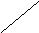 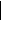 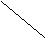 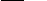 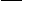 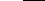 1 2 3№4. Построй прямой, острый и тупой угол.Вариант 1Вариант 2№1. Сравни числа ( , , = )№1. Сравни числа ( , , = )20 р. … 19 р. 1 дм … 10 см14 см … 16 см 1 дм … 7 см17 кг … 10 кг 1 дм … 13 см8 р. … 18 р.12 см … 20 см№2. Реши примеры.№2. Реши примеры.11 - 7 = 14 - 8 =12 - 5 = 15 - 6 =13 - 4 = 16 - 9 =11 - 3 = 16 - 7 =12 - 4 = 15 - 8 =№3. Запиши задачу кратко. Выполни решение. Запиши ответ.№3. Запиши задачу кратко. Выполни решение. Запиши ответ.В первой вазе 12 цветков,а во второй вазе на 6 цветков меньше.Сколько цветков в двух вазах?У Пети 11 орехов, а у Саши на 4 ореха меньше. Сколько орехов у Саши?Петя – … ор.Саша – на … ор. меньше - ?№4. Начерти прямоугольник.№4. Поставь такие же точки, соедини их. Назови фигуру.Вариант 1Вариант 2№1. Сравни числа ( , , = )№1. Сравни числа ( , , = )3 сут. * 3 нед. 1 нед. * 1 сут.1 нед. * 6 сут. 5 ч * 5 ч1 ч * 1 сут. 2 ч * 2 нед.3 сут. * 2 сут. 5ч * 6 ч4 нед. * 1 нед. 7 сут. * 9 сут.10 ч * 12 ч 3 нед. * 3 нед.№2. Реши примеры.№2. Реши примеры.9 + 7 = 11 – 8 =5 + 8 = 13 – 7 =7 + 6 = 15 – 9 =9 + 5 = 13 – 4 =8 + 4 = 11 – 5 =№3. Запиши задачу кратко. Выполни решение. Запиши ответ.№3. Запиши задачу кратко. Выполни решение. Запиши ответ.У Васи было 12 р., а у Пети – на 5 р. меньше.Сколько рублей было у Васи и Пети вместе?У Маши было 11 р., а у Оли – на 4 р. меньше.Сколько рублей было у Оли?У Маши - … р.У Оли – на …р. меньше - ?№4. Начерти треугольник.№4. Поставь такие же точки, соедини их. Назови фигуру.Вариант 1Вариант 2№1. Сравни числа ( , , = )№1. Сравни числа ( , , = )1 дм … 12 см 1 ч … 1 нед.1 дм … 7 см 14 кг … 4 кг1 дм … 10 см 18 р. … 20 р.20 р. … 19 р. 1 дм … 1 см7 сут. … 5 сут. 6 кг … 16 кг11 см … 12 см 4 ч … 2 ч№2. Реши примеры.№2. Реши примеры.10 + 4 = 12 – 10 =15 – 8 = 13 + 7 =7 + 5 = 13 – 4 =17 – 7 = 20 – 6 =15 + 4 = 16 – 11 =10 + 6 = 18 – 10 =14 – 1 = 12 + 8 =15 – 5 = 20 – 2 =12 + 7 = 19 – 14 =№3. Запиши задачу кратко. Выполни решение. Запиши ответ.№3. Запиши задачу кратко. Выполни решение. Запиши ответ.У Лизы было 12 карандашей,а у Кати на 6 карандашей меньше.Сколько карандашей у Лизы и Кати вместе?Миша решил 8 примеров,а Дима на 4 примера больше.Сколько примеров решил Дима?№4. Начерти прямой угол.Построй отрезок 11 см.№4. Начерти отрезок 7 см.Содержание контрольной работыСодержание контрольной работыI, II группыIII группа1. Вставь пропущенные числа:1, 2, …, 4, …, …, 7, 8, …, 10.10, 9, …, 7, …, 5, …, 3, …, 1.1. Напиши числа:от 1 до 5.от 5 до 1.2. Реши выражения:2 + 1 = 3 + 4 =4 – 2 = 5 – 3 =2 + 5 = 7 – 3 =2. Реши выражения:2 + 1 = 2 – 1 =1 + 1 = 1 + 2 =3. Реши задачу:У мальчика было 3 книги, 2 книги он отдал другу. Сколько книг осталось у мальчика?3. Реши задачу:У мальчика было 3 книги и 2 книги. Сколько всего книг было у мальчика?4. Геометрический материал.Начерти квадрат.4. Геометрический материал. Начерти прямую линию.Содержание контрольной работыСодержание контрольной работыI, II группыIII группа1. Напиши справа большее число:9, … 5, … 3, …7, … 4, … 8, …1. Вставь пропущенные числа:1, …, 3, 4, ..., …, 7 , …, …, 10.2. Реши задачу:Мальчики в мастерской переплели 3 книги и 5 книг. Сколько всего книг переплели мальчики?2. Подчеркни меньшее число:4 3 6 18 5 2 103. Реши выражения:2 + 3 = 9 + 1 = 6 + 4 =5 – 5 = 9 – 7 = 10 – 6 =3 + 6 = 7 – 3 = 3 + 7 =3. Реши выражения:2 + 1 = 5 – 1 =3 – 2 = 4 + 4 =3 – 3 = 6 + 2 =4. Геометрический материал.Начерти прямую линию.4. Геометрический материал.Начерти кривую линию.Содержание контрольной работыСодержание контрольной работыI , II группаIII группа1. Напиши «соседей» числа:…, 2, … . …, 9, ... .…, 7, … . …, 4, … .1. Вставь пропущенные числа:10, 9, …, 7, …, 5, 4, …, 2, … .2. Реши задачу:В классе 4 горшка с цветами. Дети принесли еще столько же. Сколько горшков с цветами стало в классе?2. Реши задачу:Обедать должны 8 ребят. Дежурная положила на стол 6 вилок. Сколько вилок ей еще нужно принести?3. Реши выражения:7 + 2 - 3 = 6 - 3 =1 - 1 + 10 = 4 + 4 =3 - 2 - 1 = 8 + 2 =3. Реши выражения:1 + 3 =5 + 5 =8 - 2 =4. Геометрический материал.Начерти отрезок длиной 5 см.4. Геометрический материал.Начерти луч.Содержание контрольной работыСодержание контрольной работыI, II группыIII группа1. Сравни числа, подчеркни большее число:4 * 2 7 * 35 * 6 9 * 61. Вставь пропущенные числа:1, 2, …, 4, …, 6.6, 5, …, 3, …, 1.2. Реши выражения, подчеркни ответы больше 5:3 + 2 = 10 – 1 =9 + 1 = 3 + 1 =2. Реши выражения:5 + 1 = 9 – 8 =2 + 2 = 6 – 3 =3. Реши задачу:У Влада было 5 конфет, а у Артема на 2 конфеты больше. Сколько конфет было у Артема?3. Реши задачу:В классе 3 девочки и 2 мальчика. Сколько детей в классе?4. Геометрический материал.Начерти один отрезок 2см. Начерти второй отрезок длиннее.4. Геометрический материал.Начерти прямую линию.Содержание контрольной работыСодержание контрольной работыI, II группыIII группа1. Напиши «соседей» числа:…, 2, … …, 6, ……, 4, … …, 9, …1. Запиши все числа по порядку:от 6 до 10.от 5 до 1.2. Реши задачу:Мальчики вскопали 10 грядок, а девочки на 8 грядок меньше. Сколько грядок вскопали девочки?2. Реши задачу:У Пети было 5 ручек. 2 ручки он подарил Рите. Сколько ручек осталось у Пети?3. Запиши выражения и реши их:6 увеличить на 3;10 уменьшить на 7;5 увеличить на 4.3. Запиши выражения и реши их:Уменьшить числа 4, 3 на 1.Увеличить числа 2, 3 на 2.4. Геометрический материал.Начерти отрезок длиной 5см.4. Геометрический материал.Начерти отрезок длиной 2см.Содержание контрольной работыСодержание контрольной работыI , II группаIII группаПоставь нужное число:4 + … = 7 … + 0 = 6… - 2 = 5 10 - …= 21. Напиши «соседей» числа:…, 6, … . …, 5, ... .…, 4, … . …, 9, … .2. Реши задачу:Из стопки тетрадей дежурный взял сначала 5 тетрадей, а потом еще три тетради. Сколько всего тетрадей взял дежурный?2. Реши задачу:Катя решила 8 примеров, а Оля на два примера больше. Сколько примеров решила Оля?3. Запиши выражения и реши их:Уменьшить числа 4, 7, 8, 10 на 2.Увеличить числа 2, 4, 5, 7 на 3.3. Реши выражения и подчеркни ответы меньше 5:7 + 2 = 6 - 3 =2 + 3 = 2 - 1 =4. Геометрический материал.Начерти один отрезок длиной 6 см, а второй на 2 см короче.4. Геометрический материал.Начерти прямую линию и кривую линии.Содержание контрольной работыСодержание контрольной работыI, II группыIII группа1. Напиши «соседей» числа:…, 10, … …, 9, ……, 13, … …, 2, …1. Вставь пропущенные числа:1, 2, …, 4, …, 6.6, 5, …, 3, …, 1.2. Реши выражения:10 + 2 = 13 – 3 = 10 + 5 =3 + 4 = 8 – 4 = 14 – 2 =2.Реши выражения:5 + 3 = 6 – 5 =4 + 2 = 9 – 4 =3. Реши задачу:На столе лежало 10 яблок и 1 груша. Сколько всего фруктов лежало на столе?3. Реши задачу:Лежало 2 яблока и 1 груша. Сколько всего лежало фруктов?4. Геометрический материал.Начерти отрезок 5см. Начерти отрезок длиннее.4. Геометрический материал.Начерти прямую. Начерти отрезок.Содержание контрольной работыСодержание контрольной работыI, II группыIII группа1. Сравни числа (,14 * 4 13 * 13 15 * 1616 * 6 16 * 14 13 * 161. Сравни числа (,10 * 15 7 * 1412 * 2 15 * 82. Реши задачу:В школьной столовой было 10 столов. Убрали 5 столов. Сколько столов осталось в столовой?2. Реши задачу:Петя собрал 18 грибов, а Коля на 2 гриба больше. Сколько грибов собрал Коля?3. Реши выражения:12 – 10 = 15 + 1 = 11 – 11 =1 + 14 = 16 – 1 = 13 – 10 =3. Реши выражения:10 + 3 = 6 + 10 =15 – 1 = 12 – 12 =4. Геометрический материал.Начерти острый угол.4. Геометрический материал.Начерти прямой угол.Содержание контрольной работыСодержание контрольной работыI , II группаIII группаНапиши числа, которые состоят из:1дес. и 2ед. = 1дес. =1дес. и 1ед. = 1дес. и 5 ед. =1. Сколько десятков и сколько единиц в числах?11=…дес….ед.15=…дес. …ед.Реши задачу:Мальчики сделали для ёлки 10 красных шаров и 5 синих шаров, а девочки 7 красных шаров. Сколько шаров сделали мальчики?2. Реши задачу:Дети сделали флажки для ёлки: 7 красных флажков и три синих. Сколько всего флажков сделали дети?3. Запиши выражения и реши их:Из 9 вычесть 8.6 да 3, получиться ...3. Реши выражения:8 + 2 = 9 - 3 =9 + 1 = 10 - 1 =4. Геометрический материал.Начерти прямоугольник со сторонами 5 см и 3 см.4. Геометрический материал. Начерти тупой угол.Содержание контрольной работыСодержание контрольной работыI, II группыIII группа1. Сравни числа (,3 * 13 20 * 20 5 * 710 * 4 13 * 15 18 * 161. Вставь пропущенные числа:1, 2, …, 4, …, …, 7.6, …, 4, …, …, 1.2. Реши выражения:10 - 2 = 17 - 10 = 12 - 1 =12 - 10 = 10 + 7 = 18 + 1 =2. Реши выражения:2 + 1 = 1 + 3 = 1 + 2 =2 - 1 = 3 - 1 = 3 - 2 =3. Реши задачу:В вазе лежало 15 яблок, а груш на 5 меньше. Сколько груш лежало в вазе?3. Реши задачу:Оля нарисовала 4 круга и 3 квадрата. Сколько всего фигур нарисовала Оля?4. Геометрический материал.Начерти один отрезок длиной 5см, а второй на 2см короче.4. Геометрический материал.Начерти отрезок длиной 4см.Содержание контрольной работыСодержание контрольной работыI, II группыIII группа1. Впиши недостающие числа:10 - ... = 8 ... - 10 = 7 18 + ... = 1912 - ... = 2 10 + ... = 17 12 - 1 = …1. Вставь пропущенные числа:1, 2, …, 4, …, …, 7.6, …, 4, …, …, 1.2. Реши выражения:13 + 4 = 18 – 5 =10 + 4 = 15 – 5 =2. Реши выражения:2 + 1 = 4 - 3 =5 + 4 = 5 - 2 =3. Реши задачу:На стройке работало 10 грузовиков и 8 самосвалов. Сколько машин работало на стройке?3. Реши задачу:Мальчики полили 10 грядок, а девочки на 8 грядок меньше. Сколько грядок полили девочки?4. Геометрический материал.Начерти один отрезок 5см, а второй на 1см длиннее.4. Геометрический материал.Начерти прямую.Содержание контрольной работыСодержание контрольной работыI , II группаIII группа1. Сравни числа (,99 * 66 50 * 30 5 + 2 * 70 * 20 34 * 43 8 – 3 * 41. Сравни числа (,9 * 6 45 * 548 * 5 34 * 432. Реши выражения:20см - 10см = 20р. - 5р. =7дм + 13дм = 14р. – 3р. =6р. + 12р. = 19кг – 1кг =2. Реши выражения:6кг + 4кг = 15см + 5см =19дм - 9дм = 10р. - 10р. =3. Реши задачу:Марина сделала 12 закладок и 4 открытки, а Лариса 6 закладок. Сколько закладок сделали девочки?3. Реши задачу:В команде лыжников было 13 мальчиков, а девочек на трое меньше. Сколько девочек было в команде?4.Геометрический материал.Построй один отрезок 14см, а другой на 2см короче. Чему равна длина второго отрезка?4. Геометрический материал.Начерти отрезок длиной 9см.Содержание контрольной работыСодержание контрольной работыI , II группаIII группа1. Вставь нужное число или знак (,3 + 1 * 13 + 110 - 10 * 20 - 2017 - 7 * 17 - 101. Сравни числа (,3 * 10 19 * 920 * 15 14 * 182. Реши задачу:Слава нарисовал 13 самолётов, а Миша на 3 самолёта меньше. Сколько самолётов нарисовал Миша?2. Реши задачу:В классе 7 девочек и 3 мальчика. Сколько всего детей в классе?3.Реши выражения:16 - 10 + 1 = 12ч - 10ч =14 + 6 - 6 = 19см - 6см =12 - 2 - 2 = 20дм - 8дм =3. Реши выражения:8 + 2 = 6 + 0 =3 + 4 = 9 - 0 =10 - 10 = 10 - 5 =4. Геометрический материал.Начерти квадрат со стороной 4см.4. Геометрический материал.Соедини точки по линейке. Какая фигура получилась?Содержание контрольной работыСодержание контрольной работыI , II группаIII группа1. Вставь «соседей» числа:… 15, … … 14, … … 19, …… 16, … … 10, … … 9, …1. Запиши последующие числа:15, … , … , … .9, … , …. , … .2. Реши выражения:12 + 5 = 10 + 9 – 4 =17 – 2 = 12 + 8 – 6 =11 + 4 = 11 – 1 – 5 =2. Реши выражения:14 + 4 = 15 – 3 = 12 + 1 = 15 + 3 = 20 – 1 = 17 – 7 =3. Реши задачу:В одной банке 12 стаканов молока, а в другой банке 6 стаканов. Сколько стаканов молока в двух банках?3. Реши задачу:У Миши было 18 марок, а у Коли на 2 марки меньше. Сколько марок у Коли?4. Геометрический материал.Начерти треугольник.4. Геометрический материал.Начерти тупой угол.Содержание контрольной работыСодержание контрольной работыI , II группаIII группа1. Какого числа не хватает?20 - …= 20 10 + … = 19… - 15 = 0 12 + … = 171. Нарисуй в первом ряду 5 кружков. Во втором – на 2 кружка больше.2. Реши задачу:Ферму помогали строить 14 студентов, столовую – на 3 студента больше, а магазин – на 3 студентов больше, чем столовую. Сколько студентов помогали строить магазин?2. Реши задачу:Две бригады ребят подклеивали книги. Первая бригада подклеила 11 книг, а вторая бригада 9 книг. Сколько всего книг подклеили ребята?3. Реши выражения:10 + 4 = 19 – 15 =7 + 12 = 19 – 9 =18 + 0 = 14 – 14 =3. Реши выражения:8 – 4 = 10 – 7 =7 – 5 = 17 – 7 =4. Геометрический материал.Начерти отрезки. Длина первого 11см, второго - на 2см больше.4. Геометрический материал.Начерти отрезок длиной 10см.Содержание контрольной работыСодержание контрольной работыI, II группыIII группа1. Впиши следующие и предыдущие четные числа:12, … . 16, … . …, 20…, 14 …, 18 10, ….1. Сравни числа (,8 * 4 4 * 3 6 * 103 * 2 0 * 8 5 * 42. Реши выражения:13 + 2 = 17 – 7 = 16 + 4 =14 – 1 = 15 – 10 = 20 – 10 =2. Реши выражения:4 + 1 = 7 + 2 =3 – 2 = 9 – 1 =3. Реши задачу:На одном автобусном маршруте 15 остановок, а на втором - на 2 остановки больше. Сколько остановок на втором автобусном маршруте?3. Реши задачу:В вазе лежало 11 конфет и 3 печенья. Сколько конфет и печенья было в вазе?4. Геометрический материал.Начерти квадрат со стороной 4см.4. Геометрический материал.Измерь стороны квадрата.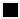 Содержание контрольной работыСодержание контрольной работыI , II группаIII группа1. Вставь пропущенное число:16 … ... … … 19 …1. Сравни числа (,16 … 10 20 … 10 13 … 182. Разложи числа на десяток иединицы:14 =…дес. ед. 18 =…дес. ед.10 =…дес. ед. 9 =…дес. ед.2. Запиши числа, состоящие из:1 дес. 4 ед. =2 дес. 0 ед =0 дес. 5 ед. =3. Реши задачу:Бригада строителей занималась восстановлением моста. 8 дней ушло на укрепление берегов реки, а 12 дней на строительство моста. За сколько дней бригада восстановит мост?3. Реши задачу:18 учеников помогали убирать свеклу. Из них 10 учеников закончили работу. Сколько учеников осталось убирать свеклу?4. Реши выражения:9 + 1 + 2 = 9 + 10 = 20 - 10 =16 - 6 - 7 = 19 - 10 = 14 - 10 =4. Реши выражения:5 + 1 = 10 + 4 =15 + 1 = 14 - 10 =5. Геометрический материал.Начерти отрезок длиной 5см.5. Геометрический материал.Начерти отрезок.Содержание контрольной работыСодержание контрольной работыI , II группаIII группа1.Впиши предыдущее и следующее четные числа:…, 10, … . …, 1, ... ...., 14, … . ..., 19, … .1. Вставь пропущенные числа.10, 11, …, …, 14, ..., …, 17, …, …, 20.2. Сравни числа по их месту в числовом ряду.15 * 3 10 * 1017 * 19 20 * 101 * 10 50 * 1002. Сравни числа по их месту в числовом ряду.16 * 18 20 * 27 * 11 0 * 103. Реши задачу:9 литров молока разлили поровну в 3 бидона. Сколько литров молока вошло в каждый бидон?3. Реши задачу:В читальном зале 2 больших стола, а маленьких на 8 столов больше. Сколько маленьких столов в читальном зале?4. Составь выражения из трех чисел:15, 10, 5 10, 3, 132, 14, 12 1, 10, 114. Реши выражения:10 + 4 = 10 + 5 =8 + 2 = 15 – 4 =Геометрический материал.Начерти три разных по виду угла.5. Геометрический материал.Начерти прямой угол.Содержание контрольной работыСодержание контрольной работыI, II группыIII группа1. Сравни числа (,18 * 20 11 * 10 15 * 1517 * 16 14 * 18 13 * 121. Сравни числа (,2 * 12 11 * 1013 * 14 20 * 22. Реши выражения:8 + 4 = 6 + 6 = 14 – 4 – 2 =9 + 3 = 7 + 6 = 18 – 8 – 3 =2. Реши выражения:14 – 4 – 2 = 7 + 6 =18 – 8 – 3 = 5 + 8 =3. Реши задачу:С огорода собрали 18кг моркови и свёклы. Моркови собрали 9кг. Сколько килограммов свёклы собрали?3. Реши задачу:В коробке лежало 8 карандашей, а фломастеров на 5 больше. Сколько фломастеров лежало в коробке?4. Геометрический материал.Начерти четырехугольник со сторонами 2см и 4см.4. Геометрический материал.Начерти прямоугольник.Содержание контрольной работыСодержание контрольной работыI , II группаIII группа1. Подчеркни в числе единицы:15, 18, 8, 20, 7, 10, 6, 16.1. Подчеркни в числе десятки:13, 12, 15, 18, 11, 17.2. Реши задачу:Карандашей в коробке 8 штук, а фломастеров 5 штук. Сколько всего карандашей и фломастеров было в коробке?2. Реши задачу:Купили 17кг капусты. 16кг капусты засолили. Сколько килограммов капусты осталось?3. Реши выражения:8 + 8 = 12 - 2 - 5 = 7 + 5 - 2 =9 + 7 = 16 - 6 - 3 = 14 - 10 - 4 =3. Реши выражения:9 + 9 = 15 - 5 - 3 =8 + 7 = 14 - 10 - 4 =4. Геометрический материал.Начерти квадрат и отметь его углы.4. Геометрический материал.Начерти луч.Содержание контрольной работыСодержание контрольной работыI , II группаIII группаВпиши недостающее число:17 - - 2 = 10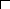 3 + + 6 = 101. Сколько десятков и сколько единиц в числах?12, 14, 19.2.Реши задачу:Из 15 автомашин, вывозивших с поля в хранилище морковь, 14 машин были пятитонные, а остальные – трехтонные. Сколько машин было трехтонных?2. Реши задачу:За день магазин продал 14 чайных сервизов, а обеденных на 10 меньше. Сколько обеденных сервизов продал магазин?3. Реши выражения:15к. + 4к. = 20к. – 3к.=15к. – 4к. = 20к. – 13к. =Реши выражение, в котором:первое слагаемое – число 5, второе слагаемое – число 2.4. Геометрический материал.Начерти острый, прямой и тупой углы.4. Геометрический материал.Начерти прямой угол.Содержание контрольной работыСодержание контрольной работыI, II группыIII группа1. Сравни выражения (,2 х 1 * 2 х 2 4 х 2 * 2 х 43 х 2 * 3 х 11. Сравни числа (,18 * 20 11 * 1017 * 16 14 * 182. Реши выражения:5 х 3 + 4 = 8 : 2 + 10 =16 : 2 + 3 = 18 : 3 + 4 =2. Реши выражения:2 х 3 = 3 х 2 =4 х 3 = 4 х 2 =3. Реши задачу:Цена одной конфеты 3 рубля. Чему равна стоимость 5 таких конфет?3. Реши задачу по краткой записи:Одна чашка стоит 4 рубля. Сколько стоят 2 таких чашки?4. Геометрический материал.Начерти окружность с радиусом 3см.4. Геометрический материал.Начерти окружность.Содержание контрольной работыСодержание контрольной работыI , II группаIII группаНапиши числа, которые делятся на 4:…, …, …, …, …, … .1. Сравни выражения (,4 х 3 * 4 х 5 2 х 6 * 6 х 22. Реши задачу:15 горшков с цветами поставили на 5 столиков. Сколько горшков с цветами поставили на каждый столик?2. Реши задачу:Для одной люстры требуется 4 электрические лампочки. Сколько потребуется лампочек для 3-х люстр?3. Реши выражения:18 : 3 + 7 = 20 : 2 : 5 = 4 : 2 + 17 =2 х 5 - 10 = 15 : 5 х 6 = 4 х 5 : 2 =3. Реши выражения:3 х 2 + 6 = 10 : 5 х 4 =3 х 5 - 7 = 5 : 5 + 9 =4. Геометрический материал.Начерти окружность с радиусом 3см. Отметь центр окружности и её радиус.4. Геометрический материал.Начерти окружность. Отметь центр окружности.Содержание контрольной работыСодержание контрольной работыI , II группаIII группаВпиши недостающие числа и выполни сравнение: 4 х 2 6 х 24 х 1.Замени сложение умножением:2 + 2 + 2 = 3 + 3 =2. Реши задачу:В школе было 10 классных комнат. В четырех из них было по 2 книжных шкафа, а в остальных – по одному. Сколько было классных комнат с одним шкафом?2. Реши задачу:Раздали 8 морковок 4 кроликам поровну. Сколько морковок у каждого кролика?3. Реши выражения:2 х 8 - 12 = 9 : 3 х 6 =15 : 3 + 8 = 4 х 3 : 2 =3. Реши выражения:3 х 2 + 4 =16 : 4 – 4 =4. Геометрический материал.Начерти 2 окружности, с общим центром. Радиусы этих окружностей равны 3см, 5см.4. Геометрический материал.Начерти окружность с радиусом 4см.Содержание контрольной работыСодержание контрольной работыI, II группыIII группа1. Сравни числа (,54 * 45 26 * 27 14 * 41100 * 99 30 * 29 99 * 661. Сравни числа (,54 * 32 26 * 27100 * 10 30 * 292. Реши выражения:54 + 32 = 67 – 17 = 100 – 4 =48 – 24 = 90 – 13 = 25 + 35 =2. Реши выражения:54 + 3 = 48 – 8 = 90 – 10 =3. Реши задачу:В первом классе было 27 стульев, а во втором на 3 стула больше. Сколько стульев было во втором классе?3.Реши задачу:У Маши было 90р. Она купила мороженое за 10р. Сколько денег осталось у Маши?4.Геометрический материал.Начерти четырехугольник со сторонами 5см и 3см.4.Геометрический материал.Измерь стороны прямоугольника.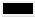 Содержание контрольной работыСодержание контрольной работыI , II группаIII группа1. Разложи числа на десяток иединицы:54 =…дес. ед. 31 =…дес. ед.91 =…дес. ед. 100 =…дес. ед.1. Составь число из десятков и единиц:1 дес. 3 ед. – 8 дес. 0 ед. -3 дес. 9 ед. – 0 дес. 2 ед. -2. Реши задачу:На ферме 93 кролика. Белых было 40 кроликов, остальные – серые. Сколько серых кроликов было на ферме?2. Реши задачу:В зрительном зале 95 мест, а на концерт пришли 80 ребят. Сколько мест осталось свободными?3. Реши выражения:62 - (92 - 51) = 56р. - 52р. =99 - (70 + 7) = 64кг - 60кг =3. Реши выражения:43 + 2 = 87см - 80см =6 + 21 = 95к. – 91к. =Геометрический материал.Начерти две окружности с общим центром и радиусами: 3см и 5см.4. Геометрический материал.Начерти окружность с радиусом 5см.Содержание контрольной работыСодержание контрольной работыI , II группаIII группа1. Впиши предыдущие и последующие числа:… , 47, … …, 29, …… , 51, … ..., 80, …1. Напиши числа по порядку,начиная с самого маленького числа:10 , 5 , 25, 20, 35, 30.2. Реши задачу:У Сережи было 20 р. Он заплатил за покупку 9 р. Из оставшихся денег 1 р. он потерял. Сколько денег Сережа принес домой?2.Реши задачу:На стоянке было 13 грузовых автомобилей, а легковых на 17 больше. Сколько легковых машин было на стоянке?3. Реши выражения:4 х (19 – 14) =20 + (70 – 40) =12 : (15 – 12) =3. Реши выражения:10 : (10 – 8) =2 х (9 – 5) =4. Геометрический материал.Начерти окружность, радиус которой 2см.4. Геометрический материал.Начерти окружность любого радиуса.Содержание контрольной работыСодержание контрольной работыI, II группыIII группа1. Напиши «соседей» числа:, 21,  , 47, , 99,  , 30, 1. Сравни (,13см * 12см15мм * 10мм2. Реши выражения:5 х 4 + 4 = 64 – 14 =14: (10 – 8) = 49 – 24 =16 : 4 + 5 = 90 – 12 =2. Реши выражения:5 х 3 =4 х 6 =2 х 4 =3. Реши задачу:За 4 конфеты Петя заплатил 20р. Сколько стоит конфета?3. Реши задачу по краткой записи:Цена стакана 5р. Сколько надо заплатить за 3 таких стакана?4. Геометрический материал.Начерти два пересекающихся отрезка длиной 6см и 4см.4. Геометрический материал.Начерти две пересекающихся прямые линии.Содержание контрольной работыСодержание контрольной работыI , II группаIII группа1. Запиши числа по порядку, начиная с самого большого числа:94, 57, 36, 29, 40, 100, 3, 5, 76, 23, 14, 19, 81, 99, 68.1. Запиши числа по порядку, начиная с самого маленького числа:5, 28, 100, 1, 2, 25, 79 , 13, 63, 99.2. Реши задачу:Каждый из троих детей получил по 4 сливы. Сколько всего слив раздали детям?2. Реши задачу:Мама купила 3 пакета пряников. В каждом пакете по 5 пряников. Сколько всего пряников в трех пакетах?3. Реши выражения:56 - 26 - 22 = 20 : 4 + 95 =68 - (21 + 13) = 15 + 2 х 7 =2 х 9 + 42 = 30 - 16 : 2 =3. Реши выражения:- 2 х 7 =38 - 16 : 2 =4.Геометрический материал.Начерти квадрат и прямую линию, пересекающую квадрат. Отметь точки пересечения.4.Геометрический материал.Начерти треугольник и прямую линию, пересекающую его.Содержание контрольной работыСодержание контрольной работыI , II группаIII группа1. Сравни (,54мм * 32см 10дм * 99см14см * 41мм 10см * 1дмНапиши «соседей» числа:, 80,  , 10,  , 51, 2. Реши задачу:На обработку одной детали токарю нужно 4 часа. Работая два дня по 8 часов в день, он обработал все детали. Сколько деталей обработал токарь?2. Реши задачу:Семья платила в месяц за электроэнергию 38 рублей. Теперь она платит 26 рублей. На сколько меньше платит за электроэнергию семья теперь?3. Реши выражения:(26 - 6) : 2 = (57 - 41) : 4 =(36 - 31) х 4 = (51 – 31) : 5 =3. Реши выражения:: (68 – 66) =5 х (78 – 75) =4.Геометрический материал.Начерти два пересекающихся отрезка и два непересекающихся отрезка.4. Геометрический материал.Отметь на листе две точки и построй прямую, проходящую через них.Содержание контрольной работыСодержание контрольной работыI , II группаIII группа1. Напиши четное число, предыдущее и последующее за данным:…, 48, … …, 28, ……, 54, … …, 62, …1. Вставь пропущенные нечетные числа:11, …, 15, …, 19, …, 23, …, 27.2. Реши выражения:5 х 3 + 40 = 34 + 14 = 49 – 27 =12 : 4 + 53 = 75 – 12 = 45 + 34 =2. Реши выражения:24 + 32 = 34 + 2178 – 53 = 50 – 10 =3. Реши задачу по краткой записи:I – 16 лет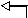 II – на 4 года старше, чем3. Реши задачу:На первой полке 16 книг, а на второй полке на 5 книг меньше. Сколько книг на второй полке?4. Геометрический материал.Начерти пятиугольник.4. Геометрический материал.Начерти треугольник.Содержание контрольной работыСодержание контрольной работыI , II группаIII группа1. Продолжи запись чисел:10, 20, …, …, …, …, …, … .100, 90, …, …, …, …, …, … .1. Продолжи запись чисел:2, 4, …, …, … .5, 10, …, …, … .2.Реши задачу:В лесничестве за лето школьники высадили 20 елей, берез на 6 меньше. Сколько всего деревьев высадили школьники?2.Реши задачу:Мише 15 лет, а Зина на 5 лет старше Миши. Сколько лет Зине?3. Реши выражения:62 + 6 = 92 - 90 = 48 - 18 + 39 =28 - 8 = 6 + 60 = 76 + (10 - 10) =3. Реши выражения:13 + 3 = 51 + 4 =10 + 5 = 83 + 10 =4. Геометрический материал.Начерти две пересекающиеся прямые линии.4. Геометрический материал.Начерти прямую линию.Содержание контрольной работыСодержание контрольной работыI, II группаIII группа1.Преобразуй числа:1см = …мм 5м = …дм7м = …см 4дм = …см1.Вставь вместо точек нужные знаки25 … 25 17 … 70 … 10 80 … 182.Реши задачу:Из мешка с мукой массой 95 кг сначала взяли 60 кг, а потом еще 5 кг. Сколько килограммов сахара осталось в мешке?2.Реши задачу по краткой записи:Смородина – 20 кустов.Малина - ? на 13 кустов больше, чем3.Реши выражения:27 – 18 : 3 = 12м + 16м =40 + 4 х 5 = 33р. + 16р. =14 : (28 - 26) = 96см - 35см =3.Реши выражения:2 х 4 = 37р. - 14р. =20 : 5 = 15см + 22см =18 + 1 = 24ч - 3ч =4.Геометрический материал.Начерти два пересекающихся отрезка. Длина одного 5см, другого 3см.4.Геометрический материал.Начерти две пересекающихся прямые линии.Содержание контрольной работыСодержание контрольной работыI, II группаIII группа1.Запиши числа, которые содержат:4 дес. 5 ед. 7 дес. 0 ед.1 дес. 8 ед. 4 дес. 6 ед.1.Вставь нужный знак (,25см … 34см 74мм … 47мм17кг … 7кг 83р. … 15р.2. Реши выражения:66 – 18 : 3 = 43 – 27 = 42 + 39 =69 – 2 х 4 = 25 + 65 = 56 – 16 =2. Реши выражения:24 - 8 : 2 = 28 + 3=10 + 3 х 6 = 45 - 12=3. Реши задачу:На станции разгрузили 18 вагонов с картофелем, а с арбузами на 7 меньше. Сколько всего вагонов разгрузили на станции?3. Реши задачу:В саду росло 16 яблонь, груш на 8 больше. Сколько груш росло в саду?4. Геометрический материл.Начерти прямоугольник со сторонами 5см и 2см.4. Геометрический материл.Начерти квадрат со стороной 3см.Содержание контрольной работыСодержание контрольной работыI, II группаIII группа1. Вставь нужный знак (,5 х 2 … 3 х 2 17 х 1 … 71 х 14 х 2 … 2 х 4 10 х 0 … 100 х 01. Вставь нужный знак (,17 … 71 5 х 2 … 2 х 510 … 100 3 х 0 … 0 х 32.Реши выражения:63 + 3 = 35 – 10 =46 – (5 х 3) = 70 – 4 =45 + 17 = 14 + (18 : 3) =2.Реши выражения:44 + 2 =13 – 3 =20 – 10 =3.Реши задачу:В классе было 8 парт, а стульев в 2 раза больше. Сколько было стульев в классе?3.Реши задачу по краткой записи:Парты – 5 шт.Стулья - ?, в 2 раза больше4.Геометрический материал.Начерти отрезок длиной 5см 8мм.4.Геометрический материал.Начерти отрезок длиной 5см.Содержание контрольной работыСодержание контрольной работыI , II группаIII группа1.Напиши числа на 3 десятка больше данных:42, 57, 26, 18, 34, 64, 51.1.Напиши числа на 1 десяток больше данных:24, 36, 48, 57, 62, 74.2. Реши задачу:Дочери 16 лет, мать старше дочери на 20 лет, а сын моложе матери на 18 лет. Сколько лет сыну?2. Реши задачу:Дочери 18 лет, мать старше дочери на 20 лет. Сколько лет матери?3. Реши выражения:7 мм + 4 мм = 1 м – 70 см =8 см + 7 см = 1 см + 8 мм =9 см + 8 см = 1 дм – 4 см =3. Реши выражения:51 + 11 = 54 + 2 х 8 =78 - 71 = 18 х 0 + 32 =4. Геометрический материл.Начерти окружность радиусом 4см, радиус обозначь.4. Геометрический материл.Начерти окружность любого радиуса.Содержание контрольной работыСодержание контрольной работыI, II группаIII группа1. Вставь нужный знак (,2 х 8 … 3 х 412 : 4 … 9 : 35 х 3 … 3 х 41. Вставь нужный знак (,4 х 2 … 12 : 62 х 7 … 3 х 62. Реши выражения:40 - 15: 5 = 36: (2 + 2) =9 : 3+ 97 = 8 х (11 - 7) =2. Реши выражения:4 х (2 + 3) =12 : (4 + 2) =3. Реши задачу:В одной канистре было 20 л бензина, а в другой – в 4 раза меньше. Сколько литров бензина в двух канистрах?3. Реши задачу:В пакете 2 кг крупы, а в коробке крупы в 5 раз больше. Сколько килограммов крупы в коробке?4. Геометрический материал.Начерти замкнутую ломаную линию.4. Геометрический материал.Начерти незамкнутую ломаную линию.Содержание контрольной работыСодержание контрольной работыI, II группаIII группа1.Вставь нужный знак («+» или «-»):30 … 12 = 18 30 … 1 = 2975 … 45 = 30 25 … 35 = 601.Вставь нужный знак («+» или «-»):0 … 66 = 6652 … 52 = 02. Реши задачу:На первой стоянке 35 машин, а на второй в 5 раз меньше. Сколько машин на двух стоянках?2 . Реши задачу по краткой записи:1 стоянка – 35 машин.2 стоянка - ? в 5 раз меньше, чем3. Реши выражения:10 : 5 х 8 = 14 + 6 : 3 =20 : 5 х 9 = 3 + 15 : 5 =5 х 4 : 2 = 80 - 40 : 5 =3. Реши выражения:10 : 5 =20 : 5 =5 х 4 =4.Геометрический материал.Начерти острый угол.4.Геометрический материал.Начерти прямой угол.Содержание контрольной работыСодержание контрольной работыI , II группаIII группа1. Вставь пропущенные числа:45 р. + … = 50 р. 35 р. - … = 20 р.90 р. + … = 97 р. … р. - 50 р. = 27 р.Впиши числа, при которых записи будут верными:… + 3 = 10 … - 4 = 52. Реши задачу:Собрали 50 кг огурцов. Часть огурцов засолили в 8 банок, по 3 кг в каждую. Сколько килограммов огурцов осталось?2. Реши задачу:На одной руке 5 пальцев. Сколько пальцев на двух руках?3. Реши выражения:10 : 5 х 8 = 14дм + 6дм х 3 =20 : 4 х 9 = 36мм - 5 мм : 5 =82 - 5 х 7 = 8 кг + 20 кг : 4 =3. Реши выражения:10 : 5 х 3 = 56 + 30 : 5 =20 : 5 х 9 = 39 - 40 : 5 =4.Геометрический материал.Начерти прямоугольник, одна сторона равна 6 см, а другая – на 3 см короче. Обозначь прямоугольник буквами.4.Геометрический материал.Начерти незамкнутую кривую линию.Содержание контрольной работыСодержание контрольной работыI, II группаIII группа1.Напиши числа, которые делятся на 6:…, …, …, …, …, …, …, …, … .Увеличь числа 2, 4, 6 в 3 раза и запиши: …, …, … .2.Реши выражения:(46 + 18) : 8 = 24 : 6 х 4 =(47 - 38) : 9 = 45 : 5 х 7 =(63 - 0) : 7 = 72 : 9 х 6 =1. Реши выражения:(24 - 0) : 8= 0 : 4 + 15 =(45 + 11) : 7= 10 х 7 – 47 =2. Реши задачу:В магазине продали 48 цветных телевизоров, а черно-белых – в 6 раз меньше. Сколько всего телевизоров продали в магазине?2. Реши задачу:На участке посадили 7 мешков картофеля, а собрали в 7 раз больше. Сколько мешков картофеля собрали?3. Геометрический материал.Начерти прямоугольник внутри круга.3. Геометрический материал.Начерти треугольник и внутри него отрезок.Содержание контрольной работыСодержание контрольной работыI , II группаIII группа1.Реши выражения и вставь нужный знак (,2 х 0 … 0 : 2 4 : 1 … 4 х 13 +1 … 3 х 1 1 х 7 … 7 х 02. Реши выражения:(16 - 9) х 10 = (40 - 34) х 0 =7 х (8 + 0) = 16 - 9 х 1 =2. Реши выражения:49 : 7 х 0 =16 - 9 х 1 =3. Реши задачу:За 5 кусков мыла заплатили 35 рублей, а за 6 тюбиков зубной пасты – 36 рублей. Какова цена одного куска мыла и одного тюбика зубной пасты?3. Реши задачу:Тетрадь стоит 2 рубля, а книга в 10 раз дороже. Сколько стоит книга?4. Геометрический материал.Начерти квадрат и прямую линию, чтобы они пересекались в одной точке.4. Геометрический материал.Начерти треугольник и прямую линию так, чтобы они пересекались в двух точках.Содержание контрольной работыСодержание контрольной работыI, II группаIII группа1. Составь выражения и реши их:Первый множитель – число 3, второй множитель – числа 5, 7.Делимое – числа 30, 28, 12. Делитель – число 3. Найди частное.1. Реши выражения и вставь нужный знак (,1 + 6 … 6 : 1 7 : 1 … 7 - 14 : 1 … 36 : 9 10 - 8 ... 8 х 102. Реши задачу:Мама сварила 39 пельменей. После того, как она положила Гале в тарелку несколько пельменей, в кастрюле осталось 28 штук. Сколько пельменей положила мама Гале?2. Реши задачу по краткой записи:Яблоки - 8 кгАпельсины - ?, в 4 раз больше, чем3. Реши выражения:10 : 5 х 8 = 14 + 6 : 3 = 5 х 4 : 2 =20 : 5 х 9 = 3 + 15 : 5 = 80 – 40 : 5 =3. Реши выражения:10 : 5 = 5 х 4 =20 : 5 = 2 х 7 =4. Геометрический материал.Проведи прямую так, чтобы она пересекала квадрат в двух точках. Обозначь точки пересечения буквами.4. Геометрический материал.Начерти четырехугольник и прямую, которая пересекает четырехугольник в двух точках А и В.Содержание контрольной работыСодержание контрольной работыI, II группаIII группа1. Реши выражения и вставь нужный знак (,9 х 0 … 0 : 9 4 : 1 … 4 х 125 + 15… 25 - 16 7 х 5 … 7 х 61. Реши выражения и вставь нужный знак (,9 х 6 … 9 х 26 х 5 … 6 - 52.Реши выражения:56 : (41 – 34) = 36 + 80 : 8 =42 : (6 – 0) = 48 + 5 х 7 =100 - 6 х 5 = 3 х (75 – 68) =2.Реши выражения:10 : 5 х 8 =14 + 6 : 3 =66 – 7 х 6 =3.Реши задачу:Девочки высадила на клумбы 27 астр, пионов на 8 меньше, а ромашек на 16 больше, чем пионов. Сколько ромашек высадили девочки?3.Реши задачу по краткой записи:Больших– 12 куколМаленьких - ?, в 3 раза меньше, чем4.Геометрический материал.Начерти квадрат со стороной 3см 5мм. Начерти отрезок внутри квадрата.4.Геометрический материал.Начерти квадрат со стороной 5см, и отрезок вне этого квадрата.Содержание контрольной работыСодержание контрольной работыI , II группаIII группа1. Вставь пропущенные четные числа:30, …, …, 36, …, …, 42, …, …, 48, …, 52.1. Вставь пропущенные числа:40, …, 42, …, …, 45, …, …, 48, …, 50.2. Реши задачу:Куст смородины стоит 10 рублей. Купили несколько кустов и заплатили 70 рублей. Сколько кустов смородины купили?2. Реши задачу:Рыбак наловил 8 окуней и продал за 56 рублей. Сколько стоит один окунь?3. Реши выражения:65 + 8 х 0 = 56 : (41 -34) =4 х 4 : 2 = 90 – (13 + 17) =64 : 8 х 9 = 32 + (48 – 18) =3. Реши выражения:39 + 41 = 64 + 18 : 9 =83 – (37 – 27) = 6 х 3 : 9 =4. Геометрический материал.Начерти квадрат со стороной 4 см. вычисли сумму длин всех сторон квадрата.4. Геометрический материал.Начерти окружность и прямую линию вне этой окружности.Содержание контрольной работыСодержание контрольной работыI, II группаIII группаУвеличь число 6 в 2, 4, 6, 8 раз.Уменьши в 8 раз числа: 8, 72, 64, 48.Найди неизвестный множитель:… х 4 = 20 3 х … = 12… х 5 = 45 6 х … = 362. Реши задачу:У причала стояло 8 катеров, а лодок в 9 раз больше. После того, как несколько лодок уплыло, у причала осталось 46 лодок. Сколько лодок уплыло?2. Реши задачу:Для засола в каждую банку положили по 8 огурцов. Сколько огурцов положат в пять банок?3. Реши выражения с остатком:30 : 7 = 20 : 6 = 37 : 7 =23 : 3 = 42 : 4 = 28 : 5 =3.Решить выражения с остатком:15 : 7 = 19 : 2 =60 : 7 = 17 : 4 =4. Геометрический материал.Начерти 2 пересекающиеся прямые и 2 пересекающихся отрезка. Отметь точки пересечения буквами.4. Геометрический материал.Начерти прямоугольник с основанием 5см и боковой стороной 3см.